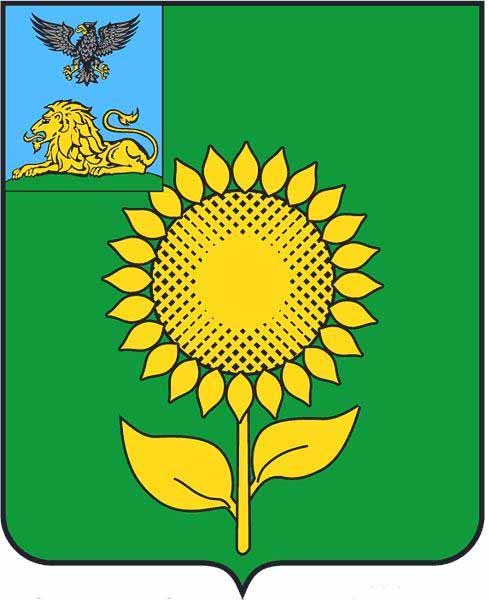 ОглавлениеПеречень сокращений	3I. Анализ состояния и перспектив развития системы образования	41. Вводная часть	41.1. Аннотация	41.2. Ответственные за подготовку:	41.3. Контакты	41.4. Источники данных	41.5. Паспорт образовательной системы	51.6. Образовательный контекст	62. Анализ состояния и перспектив развития системы образования: основная часть.	102.1. Сведения о развитии дошкольного образования.	102.2. Сведения о развитии начального общего образования, основного общего образования и среднего общего образования.	192.3.Сведения о развитии дополнительного образования детей и взрослых	303. Выводы и заключения	363.1. Выводы	363.2. Планы и перспективы развития системы образования.	36II. Показатели мониторинга системы образования Алексеевского городского округа за 2019 год	37Перечень сокращенийI. Анализ состояния и перспектив развития системы образования1. Вводная часть1.5. Паспорт образовательной системы Образовательная политикаУсилия муниципальной системы образования Алексеевского городского округа Белгородской области были сосредоточены на решение следующих задач:- Повышение доступности и качества образования.- Повышение качества работы и квалификации педагогических работников.- Воспитание личности на основе национальных ценностей с учетом региональных особенностей.- Укрепление здоровья детей и молодежи, продвижение ценностей здорового образа жизни.Образование Алексеевского городского округа в 2019 году выстраивало свою работу в соответствии с целями и задачами нормативных правовых документов, определяющих перспективное развитие отрасли «Образование»:- Стратегия социально-экономического развития Алексеевского городского округа на долгосрочный период до 2025 года;- муниципальная программа «Развитие образования Алексеевского городского округа на 2015-2020 годы»;- национальные проекты «Образование» и «Демография»ИнфраструктураВ рамках переданных полномочий Учредителем муниципальных образовательных организаций является управление образования администрации Алексеевского городского округа. Оценку качества образования в районе, методическую поддержку осуществляет муниципальное учреждение «Центр оценки качества образования» управления образования администрации Алексеевского городского округа.Общая характеристика сети образовательных организацийВ территории функционировали: 31 общеобразовательная организация (7 – городские , 24 – сельские); 24 – дошкольные образовательные организации (13 – городские, 11 – сельские), 3 организации дополнительного образования. Рисунок 1.5.1. Структура сети образовательных организаций Алексеевского городского округа в 2019 году1.6. Образовательный контекстЗначительное влияние на систему образования Алексеевского городского округа оказывают внешние факторы.Алексеевский городской округ представлен 21 муниципальным образованием: 1 городское и 20 сельских. Всего на территории района образовано 90 населённых пунктов.Алексеевский район расположен в восточной части Белгородской области вдоль границы с Воронежской областью, граничит с Ровеньским, Вейделевским, Красногвардейским и Красненским районами Белгородской области. Протяженность границ Алексеевского городского округа с севера на юг составляет 68 км, с запада на восток - 42 км. Площадь– 1765 км².Алексеевский городской округ с запада на восток пересекает железнодорожная магистраль Валуйки – Лиски. С запада на юг - автострада республиканского значения Белгород - Павловск.Центром округа является город Алексеевка, расположенный в долине реки Тихая Сосна. Протяженность города с запада на восток – 8 км, с севера на юг – 5 км. Расстояние от г.Алексеевки до областного центра г.Белгорода по железной дороге составляет 306 км, по автодорогам - 170 км.Экономические характеристикиОсновой современной экономической базы является промышленный комплекс, в состав которого входят такие предприятия, как ОАО «ЭФКО», Алексеевский филиал ОАО «Эфко», ООО «ЭФКО Пищевые Ингредиенты», ЗАО «Алексеевский молочноконсервный комбинат», ЗАО «Хлебозавод», ООО «Алексеевский соевый комбинат», ЗАО «Алексеевский комбикормовый завод», АО «Завод котельного оборудования», ООО «Сесвандерхве-Гарант».Основой современной экономической базы в городском округе является производство пищевых продуктов. Большая часть предприятий этого вида деятельности занимается переработкой сельскохозяйственной продукции.Агропромышленный комплекс по состоянию на 1 января 2019 года представлен 14 крупными, 52 крестьянско-фермерскими хозяйствами и 9,6 тысячами крестьянских подворий, занимающихся производством сельскохозяйственной продукции. Площадь всех сельскохозяйственных угодий составляет 135,6 тысяч гектар. В городском округе выращивают зерновые (пшеницу, ячмень, кукурузу на зерно, овес), технические культуры (подсолнечник, сахарную свеклу, сою), разводят крупный рогатый скот, свиней, овец, птицу.Развитие экономики Алексеевского городского округа способствует позитивным  социально-экономическим изменениям: растет уровень денежных доходов и улучшается  социальное благополучие населения.Организациями городского округа (без субъектов малого предпринимательства) за 2019 год получен положительный финансовый результат. Сумма полученной прибыли превысила размер убытка на 2,5 млрд. рублей. Прибыль в объеме 2,5 млрд. рублей получили 91,2% организаций городского округа. Средняя номинальная заработная плата (без выплат социального характера), начисленная работникам городского округа в декабре 2019 года, сложилась в размере 38718,4 рубля и увеличилась по сравнению с декабрем 2018 года на 9,0%. Размер реальной средней начисленной заработной платы в декабре 2019 года по сравнению с декабрем 2018 года увеличился на 6,0%. Таблица 1.6.1.Динамика среднемесячной номинальной начисленной заработной платы  в Алексеевском городском округе (по крупным и средним предприятиям)* (рублей)* По данным БелгородстатаНемаловажное значение уделялось вопросам увеличения заработной платы работников образования. Во исполнение Указов Президента «дорожная карта» выполнена в полном объеме. Таблица 1.6.2.Динамика уровня заработной платы работников системы образованияДоля расходов на образование в 2019 году составляла 988 млн. рублей и возросла по сравнению с 2018 годом на 13,5 %, в 2018 году – 870,5 млн. руб.Демографические характеристикиДемографическая ситуация в Алексеевском городском округе в целом характеризуется продолжающимся процессом естественной убыли населения, что является следствием превышения числа умерших над числом родившихся. По оценке на 1 января 2020 года численность населения Алексеевского городского округа составила 60,2 тыс. человек, в том числе г. Алексеевка – 37,8 тыс. человек, сельского – 22,4 тыс. человек.            Число родившихся в 2019 году по сравнению с 2018 годом уменьшилось на 51 ребенка, или на 8,7%, число умерших - на 22 человека, или на 2,5%. Число умерших превысило число родившихся в 1,6 раза против 1,5 раза в 2018 году. Вследствие сложившейся динамики рождаемости и смертности естественная убыль населения выросла на 29 человек.Анализ уровня рождаемости в городском округе свидетельствует о том, что в период с 2007 по 2019 год он превысил областные показатели. Уровень рождаемости в 2019 году составил 8,9 промилле при 8,5 промилле по Белгородской области.Таблица 1.6.3.Основные демографические показатели по Алексеевскому городскому округу *          ( человек на 1000 населения)* По данным БелгородстатаВ последние годы отмечается снижение уровня рождаемости населения Алексеевского городского округа. В 2019 году коэффициент рождаемости составил 8,9 промилле и имеет самое низкое значение за последние 5 лет. В тоже время уровень рождаемости населения в период с 2007 года по 2019 год превышал областной показатель.Динамика смертности населения характеризуется общей тенденцией снижения (с 15,1 промилле в 2007 году до 14,2 промилле в 2019 году). Уровень смертности населения за анализируемый период превысил областной показатель. Таблица 1.6.4Динамика численности обучающихся2. Анализ состояния и перспектив развития системы образования: основная часть.2.1. Сведения о развитии дошкольного образования.Основными направлениями деятельности управления образования администрации Алексеевского городского округа в 2019 году являются: организация предоставления общедоступного бесплатного дошкольного образования, повышение квалификации педагогических кадров, поддержка муниципальных и региональных проектов, направленных на повышение эффективности и качества дошкольного образования, развитие муниципально – частного партнерства.В 2019 году на территории района функционировало 34 образовательных организации, в том числе 24 муниципальных детских сада, с количеством 105 групп полного дня пребывания (2345 мест); 12 групп на базе 10 общеобразовательных школ, с общим количеством 237 мест; 11 групп кратковременного пребывания на базе детских садов - 140 мест; 3 группы кратковременного пребывания предшкольной подготовки на базе сельских школ – 45 мест. Негосударственный сектор представлен 4 группами – 80 мест (94 ребёнка).КонтингентПо данным ежемесячного мониторинга «Электронная очередь» по состоянию на 30 декабря 2019 года численность охваченных дошкольным образованием детей (полный день пребывания) в возрасте от 3 до 7 лет в территории составила 2471 человека или 81,4% от общей численности детей указанной категории (3034 человека).  На конец 2019 года численность воспитанников образовательных организаций, осуществляющих образовательную деятельность по образовательным программам дошкольного образования, составляла 2646 человек, что на 74 человека меньше относительно 2018 года (рисунок 1). В процентном выражении меньше на  2,7 %.Рисунок 1 – Численность воспитанников образовательных организаций, осуществляющих образовательную деятельность по образовательным программам дошкольного образования, в чел.Численность детей, охваченных услугами дошкольного образования в муниципальных организациях  в 2019 году, составило: по городу - 2176 чел., по селу – 722 чел.  В Указе Президента Российской Федерации от 7 мая 2012 года № 599 «О мерах по реализации государственной политики в области образования и науки» поставлена задача по обеспечению местами в дошкольных образовательных организациях детей от 3-х до 7 лет к 2016 году. В 2019 году 100% детей, указанной категории, охвачены дошкольным образованием. Проблема решена полностью.Рисунок 3 – Рост доступности дошкольного образования, в %В 2019 году охват детей дошкольными образовательными организациями в возрасте от 2 месяцев до 7 лет составил 59,0%, очерёдность для предоставления места в дошкольные образовательные организации (с учётом информационной системы образовательных услуг «Портал муниципальных услуг») составляет 7детей и это дети в возрасте от 2 месяцев до 3 лет.Работа по устранению очередности для детей до 3 – х лет в 2019 году приобрела такие формы охвата населения дошкольным образованием как открытие групп кратковременного пребывания для данной категории детей в 9 детских садах (№ 2,3,8,9,11,12,17, Иловский, СП-Детский сад МБОУ «Хлевищенская СОШ»).В 2019 году в Алексеевском городском округе активно развивался частный сектор дошкольного образования, удельный вес численности воспитанников негосударственных организаций в общей численности воспитанников дошкольных образовательных организаций составил 3,2%. Организация образовательного процесса по образовательным программа дошкольного образованияЧисленность детей в частных организациях, осуществляющих услугу присмотра и ухода, в 2019 году составила 94 человека, что на 1 ребенка меньше, чем в 2018 году.Большая часть детей дошкольного возраста в 2019 году (2009 человек) проходила обучение в 78группах общеразвивающей направленности.10 групп компенсирующей направленности посещали 131 детей дошкольного возраста от 3 лет и старше, 17 групп комбинированной направленности -  506 человек.В группах кратковременного пребывания численность воспитанников в 2019 году составила 252 ребенка (8,7%) от общей численности детей дошкольного возраста в организациях, реализующих программы дошкольного образования.Таким образом, можно говорить о наметившейся тенденции роста наполняемости групп кратковременного пребывания с реализацией программы дошкольного образования.В 2019 году пропуск дней по болезни одним ребенком в дошкольных образовательных организациях Алексеевского городского округа составил 11,3 детодня,  в сравнении с 2018 годом данный показатель остался прежним.Кадровое обеспечениеВ настоящее время все образовательные организации, реализующие программы  дошкольного образования, работают в соответствии с федеральным государственным образовательным стандартом дошкольного образования (далее ФГОС ДО), выполняя психолого-педагогические, кадровые, материально-технические и финансовые условия реализации  программы дошкольного образования, учитывая принципы  построения развивающей предметно-пространственной среды.В соответствии с требованиями ФГОС ДО к кадровым условиям реализации программ дошкольного образования квалификация педагогических и учебно-вспомогательных работников соответствует квалификационным характеристикам, установленным в Едином квалификационном справочнике должностей. По состоянию на декабрь 2019 года 291 педагогических работника (100%) прошли курсы повышения квалификации, 51 % имеют высшую, 35% - первую квалификационные категории, что свидетельствует о наличии у них достаточного опыта педагогической деятельности и повышения качества образования. Таким образом, качественный состав педагогических кадров дошкольных образовательных организаций городского округа оптимален для реализации поставленных задач и решения проблемы повышения качества дошкольного  образования.Финансирование дошкольных образовательных организаций в 2019 году составило 288 756,6 тысяч рублей, что на 42 798,9 тысяч рублей больше чем в 2018 году. Эти данные свидетельствуют об улучшении качества дошкольного образования. С целью реализации финансовых условий введения ФГОС ДО постановлением администрации Алексеевского городского округа  от 01.08.2014 г. № 521 разработана  система оплаты труда с изменениями и дополнениями для дошкольных  образовательных организаций Алексеевского городского округа, обеспечивающих государственные гарантии реализации прав на получение общедоступного и бесплатного дошкольного образования, где критериями к стимулирующей части оплаты является участие воспитанников, педагогов в конкурсах, олимпиадах разных уровней. Для реализации стратегических целей в системе дошкольного образования Алексеевского округа создана мощная мотивация, а это прежде всего нацеливание педагогов, руководителей детских садов на реализацию федеральных и региональных проектов нацпроектов «Демография», «Образование», региональной Стратегии «Доброжелательная школа». В округе реализуются федеральный и региональный проект «Поддержка семей, имеющих детей», региональный проект «Инфогид», муниципальный проект «Создание мобильной бригады в помощь родителям детей дошкольного возраста Алексеевского городского округа», ведется постпроектная работа по муниципальному проекту «Оказание консультативной помощи родителям детей дошкольного возраста Алексеевского городского округа». Мониторинг охвата услугами психолого-педагогической, методической и консультативной помощи родителям показал, что по состоянию на 31 декабря2019 года численность граждан составила 721 человек, а это на 491 больше планируемого показателя (230 родителей).Для достижения показателей национального проекта «Демография» федерального и регионального проектов «Содействие занятости женщин – создание условий дошкольного образования для детей в возрасте до трех лет» реализуется муниципальный проект «Создание условий дошкольного образования для детей в возрасте до трех лет в Алексеевском городском округе». В рамках федерального проекта «Демография» в сентябре 2019 года завершилось строительство пристройки на 40 мест для детей раннего возраста к детскому саду № 2. В декабре 2019 года торжественно после капитального ремонта открылся Варваровский детский сад с обустройством дополнительной групповой ячейки на 20 мест и с созданием условий для посещения детьми до 3 – лет.Повышение качества дошкольного образования одно из приоритетных направлений региональной Стратегии «Доброжелательная школа». Проект «Формирование детствосберегающего пространства дошкольного образования Белгородской области» («Дети в приоритете») в портфеле проектов посвящён дошкольному образованию, главным вектором которого Концепция Десятилетия детства определила детствосбережение. Алексеевский округ 3 - я территориальная зона (Алексеевский ГО, Красненский, Красногвардейский, Ровеньской районы), обеспечивающая выполнение задач регионального проекта «Дети в приоритете» и успешно реализующий муниципальный веерный проект «Дети в приоритете».Успехом в данном направлении можно отметить то, что 8 детских садов стали победителями регионального конкурса и являются ресурсными площадками по 6 – ти направлениям(«Внедрение доброжелательных технологий» - д/с № 9; «Обеспечение времени и пространства для детской игры» - д/с № 8 и Луценковский д/с; «Обновление содержания образования детей раннего возраста» - д/с № 13; «Привлечение педагогического ресурса семьи и повышение родительской компетентности» - д/с № 11, 12; «Развитие технического творчества» - д/с№ 3; «Создание доброжелательного пространства» - д/с № 17).Педагоги дошкольных образовательных организаций Алексеевского городского округа –активные участники всех творческих начинаний.Повышая свой профессиональный уровень, коллективы, педагоги, воспитанники детских садов активно участвуют в муниципальных, региональных, всероссийских конкурсах и занимают призовые места.По итогам регионального конкурса «Зелёный огонёк - 2019» по профилактике дорожно–транспортного травматизма в системе дошкольного образования Белгородской области коллектив детского сада № 17– победитель в номинации «Городской детский сад»; инструктор по физической культуре детского сада № 10 Перчун Снежана Игоревна - победитель в номинации «Лучший педагог». Творческий коллектив муниципального бюджетного дошкольного образовательного учреждения «Детский сад № 17» стал призером в дополнительном конкурсе «0 - километр».Муниципальное бюджетное дошкольное образовательное учреждение «Детский сад комбинированного вида №9» Алексеевского городского округа и муниципальное бюджетное дошкольное образовательное учреждение «Детский сад комбинированного вида №3» Алексеевского городского округа -  победители Всероссийского смотра-конкурса «Образцовый детский сад 2019». В III Открытом публичном ежегодном Всероссийском смотре образовательных организаций в 2019 году муниципальное бюджетное дошкольное образовательное учреждение «Детский сад комбинированного вида №17» Алексеевского городского округа является победителем.По итогам областного конкурса профессионального мастерства «Лучший проект в сфере образования» в номинации «Лучший муниципальный проект» лауреатом конкурса стала команда проекта «Создание на базе детского сада № 10 игротеки «Путешествие по родному городу» муниципального бюджетного дошкольного образовательного учреждения «Центр развития ребенка – детский сад № 10» Алексеевского городского округа. Муниципальное бюджетное дошкольное образовательное учреждение детский сад комбинированного вида № 3 занял 3 место по итогам конкурса «Высокая социальная эффективность» и 1 место во Всероссийском конкурсе «Эколята – Молодые защитники Природы».Луценковский детский сад стал призером регионального конкурс профессионального мастерства «Детский сад года - 2019».Врегиональном конкурсе методических материалов по обучению основам безопасного поведения на дорогах в номинации «Лучший педагог по обучению основам безопасного поведения на дорогах» победителем признана воспитатель МБДОУ «Детский сад комбинированного вида № 11» Алексеевского городского округа Александрова Оксана Алексеевна.По итогам регионального этапа Всероссийского профессионального конкурса «Воспитатель года России - 2019» призером стала Сероштан Лариса Владимировна, воспитатель муниципального дошкольного образовательного учреждения «Детский сад комбинированного вида №17» Алексеевского городского округа. Русина Т. А., учитель –логопед детского сада № 10, победитель регионального этапа VII Всероссийского конкурса «Воспитатели России».  в номинации «Лучший воспитатель – профессионал образовательной организации «Инклюзивное образование», Перчун С.И., инструктор по физической культуре детского сада № 10 лауреат регионального этапа VII Всероссийского конкурса «Воспитатели России» в номинации «лучший профессионал образовательной организации».Жукова Е.М., начальник отдела дошкольного образования управления образования администрации Алексеевского городского округа -победитель открытого отбора региональных экспертов по управленческим практикам в сфере повышения качества жизни семей с детьми, проведенного Агентством стратегических инициатив совместно с Министерством просвещения Российской Федерации в рамках Десятилетия детства в 2019 году.Гребенюк О.В., Дутова О.В., Веретенникова А.С. педагоги детского сада № 11 -  победители по ЦФО во Всероссийском конкурсе учреждений дошкольного образования «ОБЖ в детском саду». Гребенюк О. В., старший воспитатель и Глазунова О.И., педагог-психолог детского сада № 11 -  победители регионального конкурса методических разработок по работе с одаренными детьми «Подари успех».Таничева И.Ю., воспитатель детского сада №10 Алексеевского городского округа, победитель в Международном научно-методическом конкурсе «Преподаватель года 2019» в номинации «Педагогическая наука».По итогам регионального этапа Всероссийского конкурса научно-исследовательских и творческих работ «Я - исследователь» Кучмистый Дмитрий и Серищева Валерия, воспитанники муниципального бюджетного дошкольного образовательного учреждения «Детский сад комбинированного вида № 12» Алексеевского городского округа стали победителями.Команда воспитанников детского сада №10 – победители третьего тура регионального фестиваля «Мозаика детства» в номинации «Хореография». Мостовая Софья, воспитанница детского сада №9 - призер третьего тура регионального фестиваля «Мозаика детства» в номинации «Художественное слово». Коллективы детских садов округа ведут активную работу по внедрению новых форм и методов организации детской деятельности.7 организаций (2,8,9,10,11,12,17) являются федеральными инновационными площадками по реализации системно – деятельностного подхода в воспитании и  8 (2,3,8,9,10,11,12,17) -  «От Фрёбеля до робота».5 детских садов (10,11, Луценковский, Алейниковский, Матрено-Гезовский) работают в режиме региональной инновационной площадки по внедрению технологии В.Воскобовича.В 2019 году средняя заработная плата педагогических работников дошкольного образования увеличилась на 17,9 % по сравнению с 2018 годом и составила по Алексеевскому городскому округу 30530,1 руб. В соответствии с государственной программой «Развитие образования на 2013 – 2020 гг.» целевое значение данного показателя достигло 100%. Сеть дошкольных образовательных организацийСеть дошкольных образовательных организаций в 2019 году не изменилась. В городском округе функционируют 34 образовательные организации, реализующие  программы дошкольного образования, из них: 24 муниципальных детских сада, 10 структурных подразделений – детских садов в общеобразовательных школах; 12 групп кратковременного пребывания на базе детских садов, из них 9 для детей до 3 лет, и 3 группы кратковременного пребывания предшкольной подготовки на базе сельских образовательных организаций. Зданий, находящихся в аварийном состоянии, в общем числе дошкольных образовательных организаций нет.Материально-техническое и информационное обеспечениеВ 2019 году в среднем на 1 воспитанника в дошкольных образовательных организациях Алексеевского городского округа приходилось 9,6 кв. м. площади помещений. Все дошкольные образовательные организации имеют 100%-е водоснабжение, центральное отопление и канализацию.Удельный вес числа организаций, имеющих физкультурные залы, в общем числе дошкольных образовательных организаций Алексеевского городского округа в 2019 году составил 25,0 %.Число персональных компьютеров, доступных для использования детьми, в расчете на 100 воспитанников дошкольных образовательных организаций – 0,01.Условия получения дошкольного образования лицами с ограниченными возможностями здоровья и инвалидамиСистема специального дошкольного образования Алексеевского городского округа в 2019 году включала:10 групп компенсирующей направленности для детей с нарушением речи с охватом 131 детей и 7 логопедических пунктов с охватом 129 детей. Удельный вес численности детей с ограниченными возможностями здоровья в дошкольных образовательных организациях составил 9,0%.Доля детей-инвалидов в дошкольных организациях от общего числа воспитанников составила 0,9 %. 26 детей – инвалидов были охвачены дошкольным образованием.2.2. Сведения о развитии начального общего образования, основного общего образования и среднего общего образования.Развитие системы общего образования в 2019 году направлено на решение задачи повышения доступности качественного начального общего, основного общего, среднего общего образования. Образовательные организации участвовали в реализации   региональных проектов:- «Современная школа»;- «Успех каждого ребенка»;- «Психологическая безопасность образовательной среды»;- «Создание региональной модели единого доброжелательного воспитательного пространства в общеобразовательных организациях Белгородской области»;- «Обновление содержания дополнительного образования детей в региональной системе образования»;- «Разработка и апробация региональной модели обучению здоровью» (МБОУ «СОШ №7» Алексеевского городского округа). - «Танцевальная палитра» (МБОУ «СОШ №4», МБОУ «Ильинская СОШ» Алексеевского городского округа).- МБОУ «СОШ №7» Алексеевского городского округа участвует в региональном проекте «Создание и внедрение системы профилактики школьного буллинга в образовательных организациях Белгородской области».В 2019 году с учетом поставленных приоритетных задач управлением образования был сформирован сбалансированный портфель проектов по 3 направлениям, которые включали в себя 14 проектов. Та же общеобразовательные организации участвовали в проектах: «Полезные привычки – полезные навыки – полезный выбор» - межведомственное взаимодействие по профилактике негативных проявлений среди населения Алексеевского района», «Формирование системы популяризации здорового питания на базе общеобразовательных организаций Алексеевского района», - «Организация  системы питания с элементами шведского стола в 10-11 классах МОУ СОШ №2 г. Алексеевки Белгородской области».Воспитание ответственного, нравственного и культурного человека – особо важная задача, на решение которой направлена реализация портфеля проектов «Достойное воспитание»:- «Привлечение молодых специалистов в образовательные организации Алексеевского городского округа»;- «Создание системы наставничества и шефства для обучающихся общеобразовательных организаций Алексеевского городского округа «Дети-наставники»;- «Создание системы сопровождения учащихся общеобразовательных организаций Алексеевского городского округа, испытывающих трудности с освоением основной образовательной программы в обучении («К успеху вместе»)»;- «Профессиональная ориентация обучающихся с ограниченными возможностями здоровья Алексеевского городского округа»;- «Организация межведомственного  взаимодействия территориальной психолого-медико-педагогической  комиссии по индивидуальному сопровождению обучающихся».
 	- «Проведение уроков физической культуры на объектах спорта Алексеевского района»;- «Родительский патруль. Мы ГоТОвы».На базе  МБОУ «Иловская СОШ им.Героя Россиии В.Бурцева», МБОУ «Советская СОШ», МБОУ «Щербаковская СОШ» открыты центры гуманитарного и естественно-научного профилей «Точка роста».Всего в 2019 году в районе функционировали 31 общеобразовательная организация, из них 21 средние общеобразовательные школы, 10 основных общеобразовательных школ.Рисунок 2.2.1 – Динамика численности общеобразовательных организацийв Алексеевском городском округеВ муниципальной образовательной сети осуществляют образовательную деятельность 15 малокомплектных школ, в которых обучаются 864 человека.КонтингентЧисленность обучающихся в общеобразовательных учреждениях округа на конец 2019 года составила 6331 чел., из них в очной форме 6313 чел., что на 67 человека больше, чем в 2018-2019 учебном году.Рисунок 2.2.2. – Динамика численности обучающихся в общеобразовательных организациях   Алексеевского городского округаВозросла доля школьников, осваивающих образовательные программы начального общего образования, до 46% от общей численности обучающихся (2806 человек -  в 2017 году, 2869 человек - в 2018 году).В 2019 году 5950 учащихся школ района (94,1 % от общего количества учащихся) осваивали основные общеобразовательные программы в соответствии с ФГОС начального общего образования и ФГОС основного общего образования.Рисунок 2.2.3. – Доля обучающихся в общеобразовательных организациях   Алексеевского городского округа, обучающихся по ФГОС (в общей численности обучающихся)Все общеобразовательные организации округа функционировали в односменном режиме (100%).В общеобразовательных организациях округа продолжена работа по организации профильного обучения школьников. В 2019 году на базе школ  функционировали профильные классы и группы по 10 направлениям с общим охватом 335 обучающихся, что на 47 человек (4,2%) больше  по сравнению в 2018 годом. В МБОУ «СОШ №1», МБОУ «СОШ №4», МБОУ «Иловская СОШ», МБОУ «Щербаковская СОШ» реализуются индивидуальные учебные планы (121 школьник).257 обучающихся (4,11% от общего количества школьников) осваивают предметы на углубленном уровне. Ведется планомерная работа по созданию ассоциации образовательных учреждений, связывающих школу с учреждениями среднего профессионального образования. Для этого в рамках реализации муниципального проекта «Моя карьера» на базе Станции юных техников с сентября 2017 года функционировал  Центр профориентационной работы со старшеклассниками. В первом полугодии  учебного года  проведено  11 мероприятий с приглашением сотрудников центра занятости населения и предприятий  городского округа. Это позволяет сохранить 100% охват старшеклассников первой рабочей профессией.Кадровое обеспечениеВ Алексеевском городском округе работают 618 педагогических работников, таким образом,  на одного педагога приходятся 10 обучающихся, в том числе на одного учителя –11,2 обучающихся.Удельный вес численности учителей в возрасте до 35 лет в общей численности учителей общеобразовательных организаций снизился с 17,7% в 2017 году до 16,4% в 2018 году, так как в 2018 году в школы пришли 8 молодых учителей (в 2017 году -9 молодых специалистов).Средняя зарплата по школам за 2019 год составила 24891,5 руб., том числе педагогических работников – 29724,2 руб.; учителей – 30215,6 руб.; младшего обслуживающего персонала – 13 943,1 руб.Сеть образовательных организацийС 2015 года сеть общеобразовательных организаций Алексеевского городского округа не изменялась.В районе функционируют 31 общеобразовательная организация, из них 7 в городе (5 – средних общеобразовательных организаций, 2 – основные школы), 24 – в сельской местности (16 – средних школ, 8 – основных).Темпа роста числа общеобразовательных организаций в округе – нет.	В 2019 году закончен  капитальный ремонт  Варваровского детского сада и МБОУ «СОШ №3».  ремонт части здания МБОУ «Меняйловская ООШ»  для размещения дошкольной группы и ремонт части здания МБОУ «Щербаковская СОШ». 	В территории отсутствуют общеобразовательные организации, здания которых находятся в аварийном состоянии (0%).	Капитальный ремонт МБОУ «СОШ № 7» Алексеевского городского округа  запланирован на 2019- 2020 учебный год.Материально-техническое и информационное обеспечениеОбщая площадь всех помещений общеобразовательных организаций Алексеевского района составляет 100 113 кв. м, таким образом, общая площадь всех помещений в расчете на одного обучающегося составляет 16,0 кв.м.100% общеобразовательных организаций территории имеют водопровод,  канализацию. 100% школ подключены к центральному отоплению.На 100 обучающихся приходится 12 персональных компьютеров, имеющих доступ к сети Интернет – 10.100% школ имеют скорость подключения к сети Интернет от 1 Мбит/с и выше, в общем числе общеобразовательных организаций, подключенных к сети Интернет.Все обучающиеся обеспечены современными учебниками. На эти цели в 2018 году было израсходовано более шести с половиной миллионов рублей.Сохранение здоровья100% школьников получают горячий молочный завтрак за счет средств бюджета Алексеевского городского округа. В формировании системы спортивно-оздоровительной работы важное место принадлежит урокам физической культуры, организации и проведению спортивных праздников, соревнований. Для этого в 31общеобразовательной организации муниципалитета созданы все необходимые условия: 30 организаций  имеют оснащенные необходимым инвентарем и оборудованием спортивные залы, одно учреждение имеет приспособленное помещение для проведения занятий по физической культуре. На пришкольных территориях общеобразовательных учреждений функционируют 29 футбольных, 24 волейбольных и 24 баскетбольных полей, спортивные и военные городки, игровые площадки, беговые дорожки, зоны для прыжков, метания снарядов. В зимнее время в 24 общеобразовательных учреждениях оборудуются катки и прокладываются лыжные трассы. Наличие данных спортивных сооружений позволяет обеспечивать выполнение учебных программ по физическому воспитанию и пропаганде здорового образа жизни. В образовательных организациях Алексеевского городского округа проводится целенаправленная работа по формированию здорового образа жизни у детей и подростков на основе занятий  физкультурой  и   спортом, использования здоровьесберегающих технологий в образовательном процессе и профилактики  вредных привычек.В 2019 году все общеобразовательные организации участвовали в реализации муниципального проекта   «Детство без вредных привычек – здоровая планета».На территории округа реализуется региональный проект, основными участниками которого являются общеобразовательные учреждения «Разработка и апробация региональной модели обучения здоровью».В общеобразовательных организациях округа образовательный процесс построен таким образом, что он обеспечивает не только формирование результатов обучения, но и сохранение, укрепление здоровья обучающихся, формирование мотивации к здоровью и ЗОЖ.  Здесь регулярно проводится комплекс мер, способствующих развитию навыков физической культуры и спорта: гимнастика до начала учебных занятий, физкультурные минутки, Дни здоровья, прогулки на свежем воздухе. В 25 школах созданы хоккейные команды, приобретено спортивное оборудование и форма, проводятся соревнования «Золотая шайба».Учителя физической культуры образовательных организаций создают условия для занятий физкультурой во внеурочное время, учитывая интересы и потребности обучающихся. С целью привлечения учащихся к занятиям физической культурой и спортом, повышения мотивации к переходу с более низкого на более высокий  уровни  физической подготовленности, выявления лучших спортсменов и их поощрения организуется работа по подготовке к выполнению и сдаче нормативов, испытаний и требований Всероссийского физкультурно-спортивного комплекса «Готов к труду и обороне», которая обеспечивается систематическими занятиями по программе физического воспитания на уроках, в спортивных секциях, на соревнованиях и в процессе самостоятельной работы учащихся над совершенствованием физических качеств.  На базе 4 образовательных организаций округа (МБОУ «СОШ №3», МБОУ «СОШ №4», МБОУ «СОШ №7», МБОУ «Щербаковская СОШ») созданы Центры здоровья, которые оснащены необходимым оборудованием для измерения и улучшения здоровья обучающихся.На протяжении ряда лет создается здоровьесберегающая среда: ремонтируются спортивные залы, площадки, приобретается оборудование и инвентарь, используются элементы методики Базарного, 90% имеющихся медицинских кабинетов оснащены необходимым оборудованием и имеют лицензию на ведение медицинской деятельности..Однако в связи с изменением   санитарных правил необходимо продолжить работу в данном направлении: оборудовать медкабинеты и получить лицензию еще в 9 школах.Обеспечение безопасностиУдельный вес числа организаций, имеющих пожарные краны и рукава, в общем числе общеобразовательных организаций, составляет 54,84% (17 школ). 100% организаций имеют дымовые извещатели, в общем числе общеобразовательных организаций территории.Удельный вес числа организаций, имеющих «тревожную кнопку», в общем числе общеобразовательных организаций, составляет 100%.Во всех школах (100%) организована охрана зданий штатными работниками – сторожами. 100% общеобразовательных организаций имеют систему видеонаблюдения.Условия получения начального общего, основного общего и среднего общего образования лицами с ограниченными возможностями здоровья и инвалидамиВо исполнение Федерального закона от 29 декабря 2012 года № 273-ФЗ «Об образовании в Российской Федерации» на территории Алексеевского района для детей с ОВЗ и детей-инвалидов созданы специальные условия для получения ими качественного образования. В 2019 году в общеобразовательных организациях Алексеевского городского округа по заключению ТПМПК обучались 130 детей с ОВЗ по адаптированным основным общеобразовательным программам и 73 детей-инвалидов.  В 9 общеобразовательных организациях округа в рамках реализации государственной программы «Доступная среда» созданы условия для инклюзивного образования детей-инвалидов. Приобретенное учебное и компьютерное оборудование используется для коррекционно-развивающих занятий с детьми с ограниченными возможностями здоровья. Во всех остальных образовательных организациях имеется кнопка вызова для оказания помощи.	Таким образом, развитие инклюзивных форм обучения детей с ОВЗ и детей-инвалидов осуществляется постепенно, на основе планирования и реализации комплекса мер, обеспечивающих соблюдение требований к организации этой деятельности (включая наличие соответствующей материальной базы, специальных образовательных программ, подготовку педагогических коллективов, проведение разъяснительной работы с обучающимися и их родителями).Рисунок 2.5.1. – Динамика обучающихся с ОВЗ в общеобразовательных организациях   Алексеевского городского округаКачество образованияВ 2019 году единый государственный экзамен проходил в соответствии с Порядком проведения итоговой аттестации по программам среднего общего образования по 12 предметам. Общее количество участников ЕГЭ в районе - 248 человек, что на 2 человека больше, чем в 2018 году. Наиболее востребованным предметом по выбору для сдачи ЕГЭ стало обществознание (124 человека - 50% от числа выпускников). Физику сдавали 89 человек (36%), биологию 38 человек (15,7%), химию 32 человека (12,9%), историю 43 человека (17,3%), литературу 18 человек (7,3%), иностранные языки 17 человек (6,9%) информатику и ИКТ 12 человек (4,8%) и географию 11 человек (4,4%).Уровень подготовки участников ЕГЭ к экзаменам проявился в росте среднего тестового балла по ряду предметов: по профильной математике (с 48,3 в 2018 году до 53,9 в 2019 году), по литературе (с 62,1 в 2018 году до 70,3 в 2019 году), по истории (с 53 в 2018 году до 53,7 в 2019 году).Средний балл ЕГЭ по учебным предметам в 2018 г., 2019 г.Русский язык в форме ЕГЭ сдавали 248 обучающихся. Средний балл по району составил 69,8, это на 3,7 ниже прошлогоднего (73,5) и на 2,69 выше областного показателя (70,81). 	Математику на профильном уровне сдавали 170 выпускников. Средний балл по району составил 53,9, это на 5,6 выше прошлогоднего показателя (48,3) и ниже на 1,03 областного показателя (54,93). Математику на базовом уровне сдавали 78 выпускников. Средняя оценка по району составила 3,9, что равно областному показателю (3,9). Государственная итоговая аттестация выпускников 9-х классов школ города и района в 2019 году осуществлялась в форме основного государственного экзамена (ОГЭ) по 12 предметам на основе централизованно разработанных экзаменационных материалов. Были обязательными экзаменами четыре экзамена (русский язык, математика и два предмета по выбору выпускников).В основном государственном экзамене по русскому языку участвовало 553 выпускника, справились 553 - (100%). Качество знаний составило 81,0, что на 0,4% ниже показателя за прошлый учебный год (81,4) и выше областного показателя на 4,68% (76,32%). Средняя оценка по предмету - 4,3, (2017-2018 учебный год - 4,3). Средний балл по русскому языку – 33,3.Результаты государственной итоговой аттестации в форме ОГЭ по русскому языку В основном государственном экзамене по математике участвовало 553 девятиклассника, справились - 553 (100%). Качество знаний по математике составило 68,9, что на 22,8 % выше показателя прошлого учебного года (46,1%) и ниже областного показателя на 5,64% (63,26%). Средняя оценка по предмету - 3,8 (на 0,3 выше показателя прошлого учебного года(3,5)). Средний балл по математике – 16,7 (на 1,8 выше показателя прошлого учебного года (14,9).Результаты государственной итоговой аттестации в форме ОГЭ по математикеС целью получения объективной информации об уровне и качестве образования в соответствии с требованиями ФГОС действует система внутренней и внешней оценки, составной частью которой являются всероссийские проверочные работы.В 2018-2019 учебном году обучающиеся 4-х, 5-х, 6-х, 7-х и 10-х (11-х) классов школ округа выполняли Всероссийские проверочные работы (далее – ВПР) по учебным предметам, изучаемым на уровнях начального, основного общего и среднего общего образования. В  ВПР приняли участие обучающиеся 4-х классов  округа по русскому языку -  708  обучающихся 4-х классов (97,2%), по математике - 710 обучающихся (97,4%), по окружающему миру –706 обучающихся (96,8%). Качество знаний по русскому языку составило- 69,1%, успеваемость – 99,2%; качество знаний по математике – 74,4%, успеваемость - 100%; качество знаний по окружающему миру – 78,9%, успеваемость -99,9 %. В  ВПР приняли участие обучающиеся 5-х классов округа по русскому языку - 602 человека (95,6%), по математике - 605 чел. (96%), по истории – 605 чел. (96%), по биологии – 602 чел. (95,6%). Качество знаний по русскому языку - 66,3%, успеваемость -99,2 %; качество знаний по математике - 59,9%, успеваемость – 99,2%; качество знаний по истории – 77,4%, успеваемость - 99,7%; качество знаний по биологии -78,7%, успеваемость - 99,8%. В  ВПР приняли участие обучающиеся 6-х классов  округа по русскому языку - 500 чел. (94,5%), по математике -502 чел.(94,9%), по истории – 494 чел. (93,4%), по обществознанию - 501 чел.(94,7%),  по биологии 487 (92,1%), по географии – 499 чел. (94,3%). Качество знаний по русскому языку - 62,8%, успеваемость - 98,8%; качество знаний по математике - 59%, успеваемость - 99%; качество знаний по истории – 74,7%, успеваемость  - 99,8%;   качество знаний  по обществознанию -77,6%, успеваемость -98,6%; качество знаний по биологии -78,4%, успеваемость - 99,2%;  качество знаний по географии - 69,9%, успеваемость - 99,4%. В  ВПР приняли участие обучающиеся 7-х классов  округа по русскому языку - 510 чел. 7-х классов (94,1%), по математике -513 обучающихся (94,6%), по истории  -491чел. (91,1%), по обществознанию - 78 чел.(14,4%),  по биологии - 512 чел.(94,5%), по географии - 74 чел. (13,6%), по физике -54чел. (10%), по английскому языку-  40 чел.(7,4%). Качество знаний по русскому языку - 56,7%, успеваемость - 98,2%; качество знаний по математике – 55,9%, успеваемость - 99,4%; качество знаний по истории – 74,5%, успеваемость  - 100%;   качество знаний  по обществознанию -75,6%, успеваемость -98,7%; качество знаний по биологии -75%, успеваемость - 100%;  качество знаний по географии -75,7%, успеваемость -98,6%; качество знаний по физике – 68,5%, успеваемость -100%; качество знаний по английскому языку- 62,5%, успеваемость - 97,5%.В 10-х, 11-х классах ВПР проводились по решению школ, для учащихся, которые не выбирали данные предметы для сдачи в форме ЕГЭ.В ВПР приняли участие обучающиеся 10-х, 11-х классов Алексеевского городского округа по английскому языку  приняли участие  12 обучающихся 11-х классов, по истории- 11 человек, по географии – 6 человек (11 класс); 8 человек (10класс), по химии – 5 человек, по физике -2 человека, по биологии-10 человек.Выводы:В целом уровень подготовки выпускников 4-х классов школ округа соответствует требованиям предметных результатов освоения программ по русскому языку, математике и окружающему миру.В целом уровень подготовки обучающихся 5-х, 6-х, 7-х классов соответствует требованиям предметных результатов освоения программ по русскому языку, математике, истории, биологии, обществознанию, физике, английскому языку и географии.В целом уровень подготовки обучающихся 10-х и 11-х классов соответствует требованиям предметных результатов освоения программ по биологии, истории, географии, физике, химии и иностранным языкам.ВыводыРезультаты деятельности муниципальной системы образования за 2019 год: реализованные мероприятия, проекты, нововведения способствовали осуществлению позитивных преобразований в отрасли, ускорению процесса её инновационного развития, достижению главной цели - повышению качества и доступности образовательных услуг. Наиболее реалистичным и эффективным развитием муниципальной системы образования в среднесрочной перспективе является создание условий для развития личности каждого ребенка, его духовно-нравственного становления и подготовки к жизненному самоопределению, а также повышение доступности качественного образования через совершенствование инфраструктурных условий и обновление содержания и технологий обучения. Необходима реализация комплекса мер, направленных на обеспечение методической, кадровой, материально-технической и финансовой поддержки школ.2.3.Сведения о развитии дополнительного образования детей и взрослыхОдним из приоритетных направлений Стратегии развития дошкольного, общего и дополнительного образования Белгородской области на 2013-2020 годы является развитие дополнительного образования, направленного на удовлетворение образовательных потребностей детей и подростков, их родителей, с учетом специфических особенностей территории.Система дополнительного образования Алексеевского городского округа   представляет собой совокупность сети муниципальных образовательных организаций и взаимодействующих образовательных программ дополнительного образования различных уровней и направленностей.Данная сеть на территории муниципалитета представлена четырьмя организациями дополнительного образования  (три функционируют в сфере образования, одна – в сфере культуры) МБУ ДО «Дом детского творчества», МБУ ДО «Станция юных натуралистов», МБУ ДО «Станция юных техников» и МБУ ДО «Алексеевская школа искусств».Высокий рейтинг данных организаций, их конкурентоспособность, востребованность позволяют ежегодно увеличивать количество воспитанников, получающих услугу дополнительного образования.КонтингентВ целом дополнительным образованием в организациях в 2019 году было охвачено 7731 человек, что составляет 94,1 % от общей численности детей в возрасте от 5 до 18 лет.  На основании федерального закона «Об образовании в Российской Федерации» № 273 – ФЗ, введением новых Федеральных государственных образовательных стандартов, реализацией Стратегии образования Белгородской области, с целью реализации  муниципального проекта «Доступное дополнительное образование детям» - развитие дополнительного образования детей Алексеевского городского округа» в рамках регионального проекта «Успех каждого ребенка» национального проекта «Образование», особые усилия образовательных организаций направлены на выявление интересов и потребностей детей и их родителей, создание условий для их реализации. С внедрением в деятельность учреждений проекта и введением мониторинга эффективности дополнительного образования, предусматривающим составление карт учета занятости каждого ребенка во внеурочное время, ведения портфеля личных достижений прослеживается увеличение численности детей в возрасте от 5 до 18 лет, обучающихся по дополнительным образовательным программам и количества объединений   дополнительного образования.В  2019 году показатель «Доля детей в возрасте от 5 до 18 лет, охваченных дополнительным образованием» (94,1%)  достигнут за счет функционирования организаций дополнительного образования детей и объединений по интересам на базе школ и превысил показатель предыдущего года на 0,1%.Системой персонифицированного финансирования охвачено  25% обучающихся.  Достигнут плановый показатель «Число детей, охваченных деятельностью детских технопарков «Кванториум» – 1038 человек. Число участников открытых онлайн-уроков «Проектория», направленных на раннюю профориентацию»  исполнен на 100%. В открытых онлайн-уроках приняли участие 1752 человека.  Для достижения целевого показателя «Количество разработанных и внедренных курсов» в организациях дополнительного образования   разработано и внедрено 10 дистанционных курсов на базе учреждений дополнительного образования.  Организована реализация дополнительных общеобразовательных программ и программ внеурочной деятельности по видам спорта: баскетбол, волейбол, футбол, туризм, спортивная гимнастика, легкая атлетика, теннис, русская лапта, лыжные гонки, пулевая стрельба. Удельный вес численности обучающихся по видам спортивной деятельности на базе образовательных  организаций составляет 97,7 %.Охват детей и подростков, обучающихся по дополнительным общеобразовательным программам по 3 направленностям технического творчества и профессиональному обучению   в 2019 году составил 1038 воспитанников в возрасте от 5 до 18 лет. Реализовывались дополнительные общеобразовательные программы, рассчитанные на 3-х годичный цикл обучения:  - технической направленности «Радиоспорт», «Юный картингист», «Автомодельный спорт», «Ракетомодельный спорт», «Судомодельный спорт», «Авиамодельный спорт»;-естественнонаучной направленности «Радиотехническое конструирование», «Техническое конструирование», «Спортивная радиопеленгация», «Компьютерная графика», «Компьютерный дизайн», «3-D моделирование»;- художественной направленности «Художественная обработка природных материалов и вторсырья».   Нормативный срок освоения программ профессионального обучения рассчитан на 2 года и представлен профессиями «Токарь», «Каменщик», «Сварщик», «Повар», «Швея», «Оператор ЭВМ», «Делопроизводитель». С целью расширения услуг дополнительного образования в сельской местности создана сеть кружков, объединений, секций на базе общеобразовательных учреждений Алексеевского городского округа в рамках сетевого взаимодействия.В 2019 году образовательной деятельностью МБУ ДО «Дом детского творчества» охвачено 4985 обучающихся. Основная часть обучающихся творческих объединений – это дети среднего школьного возраста смешанного состава. Образовательная деятельность осуществлялась по дополнительным общеобразовательным общеразвивающим программам четырех направленностей:- художественная;- физкультурно-спортивная;- социально-педагогическая;- туристско-краеведческая.В МБУ ДО «ДДТ» успешно реализуется программа «Одаренные дети». Более 30 таких детей в объединениях занимаются различными видами деятельности по четырем направлениям деятельности учреждения. Обучающиеся приняли участие в таких массовых мероприятиях, как конкурсы, соревнования, фестиваля, конференции, выставки, концерты различных уровней.Количество учебных групп и детей по направленностям образовательной деятельности МБУ ДО «Станция юных натуралистов»Уровень освоения обучающимися дополнительных общеобразовательных (общеразвивающих) программ на протяжении последних трёх лет остаётся стабильно высоким, что свидетельствует об уровне сформированности ключевых компетентностей, устойчивом познавательном интересе обучающихся.В Алексеевском городском округе созданы условия для обучения детей с ограниченными возможностями здоровья по программам дополнительного образования: разработаны адаптированные программы, индивидуальные образовательные маршруты. В 2019 году образовательными услугами охвачено 130 детей данной категории. Участие детей с ограниченными возможностями здоровья в различных мероприятиях позволяют успешно социализироваться в обществе.Разработаны и внедрены дополнительные общеобразовательные программы, ориентированные на детей с ОВЗ по 6 направлениям и индивидуальным образовательным маршрутам. Организована работа не менее 30 творческих кружков на базе образовательных организаций.В 2019 году в организациях дополнительного образования Алексеевского района получали образовательную услугу 7 детей – инвалидов и 25 детей с ОВЗ. На базе МБОУ ДО «Дом детского творчества» функционирует центр по координации работы с детьми с ОВЗ, детьми –инвалидами по вовлечению их в творческую деятельность. За отчетный период проведены традиционные ежегодные конкурсы: «Зимняя фантазия», «Город мастеров», муниципальные выставки: «Творчество без границ», Рождественская ярмарка, Пасхальный фестиваль, акция «От сердца к сердцу», «Абилимпикс»  с общим охватом детей не менее 90 % от числа детей с ОВЗ и детей - инвалидов.Кадровое обеспечениеВ системе дополнительного образования в 2019 году работали 167 человек, из них 128 педагогических работников. Образовательный ценз педагогов дополнительного образования  достаточно высок: 78,1 % имеют высшее образование, 69,5% - квалификационные категории. Удельный вес численности педагогических работников в возрасте до 35 лет составляет 30 %.Среднемесячная заработная плата педагогических работников организаций дополнительного образования в 2019 году составила 30337,1 руб., что по отношению к среднемесячной заработной плате учителей в субъекте Российской Федерации – 100,4%.Сеть образовательных организацийВ течение 20219 года сеть организаций дополнительного образования в Алексеевском городском округе сохранена и включает в себя следующие организации: МБУ ДО «Дом детского творчества» МБУ ДО «Станция юных натуралистов», МБУ ДО «Станция юных техников».Темпа роста числа образовательных организаций дополнительного образования в округе – нет.Здания, которые находятся в аварийном состоянии, в общем числе образовательных организаций дополнительного образования – нет.Здания, которые требуют капитального ремонта, в общем числе образовательных организаций дополнительного образования – нет.Материально-техническое и информационное обеспечение Общая площадь учреждений дополнительного образования (МБУ ДО «ДДТ», МБУ ДО «СЮТ», МБУ ДО «СЮН») – 2483 м2. 100% организаций имеют водопровод, центральное отопление, канализацию.В учебных целях используются 30 компьютеров, что составляет 0,43 в расчете на  100 обучающихся  организаций дополнительных организаций.Дымовые извещатели -100% организаций (3).Учебные и внеучебные достижения Обучающиеся учреждений	 дополнительного образования и общеобразовательных организаций принимают активное участие в различных видах соревнований, становятся  лауреатами и дипломантами городских, районных и областных игр и спартакиад. Ежегодно школьники принимают участие в соревнованиях: «Белая ладья», «Папа, мама, я – спортивная семья», «Президентские состязания», «Президентские спортивные игры», Спартакиаде школьников по 8 основным видам спорта, «От старта до финиша на одном дыхании», «Спорт – альтернатива вредным привычкам».  Стало традиционным проведение областных соревнований по автомоделированию и судомоделированию на территории муниципалитета, на которых команда МБУ ДО «Станция юных техников» и обучающиеся регулярно занимают призовые места.Ежегодно в системе дополнительного образования проводится муниципальный фестиваль детского художественного творчества «Белгородские жемчужинки», мероприятия Ассамблеи «Адрес детства – Россия» и др.В 2019 году удельный вес победителей и призеров региональных, Всероссийских и Международных конкурсов составил  77 %.Педагоги организаций дополнительного образования являются активными участниками конкурсов профессионального мастерства  на региональном и муниципальном уровнях.Более 70 % от общего количества штатных работников стали победителями и призерами конкурсов.Эффективная система работы педагогических коллективов учреждений дополнительного образования позволяет сохранять уникальный имидж,  оставаться конкурентоспособными и высоко востребованными образовательными организациями.Об эффективности работы системы дополнительного образования детей говорят высокие результаты воспитанников данных организаций. За последние 3 года более чем на 25 % увеличилось количество победителей Всероссийских и Международных конкурсов различной направленности. Во исполнение протокола поручений, данных Губернатором области по итогам заседания Правительства области от 25 января 2013 года,  в Алексеевском городском округе создан Попечительский совет по поддержке детского творчества, спорта и туризма, целью которого является  оказание  содействия  в организации  деятельности  учреждении  дополнительного образования.   Индивидуальные предприниматели, руководители сельскохозяйственных  предприятий,  промышленности  находят возможность поддержать детские учреждения и коллективы.  В 2019  году оказана поддержка  на сумму 5 557 000 рублей.  Для привлечения детей города к занятиям физической культурой и спортом ежегодно проводится городская и районная Спартакиады учащихся общеобразовательных учреждений по 8 основным и 1 дополнительному  видам спорта с общим охватом более 3 500 обучающихся. Стабильно высокие результаты достижений обучающихся на конкурсах муниципального, регионального, Всероссийского и Международного уровней, свидетельствуют о высоком уровне усвоения дополнительных общеразвивающих программ обучающимися МБУ ДО «ДДТ», профессионализме и мастерстве педагогического коллектива, эстетических навыков.Финансово-экономическая деятельность организацийФинансирование организаций дополнительного образования  в 2019 году составило – 47889,0  тыс. руб., что в расчете на  одного обучающегося составило – 6938,4 руб.ВыводыНесмотря на достигнутые результаты, в системе образования Алексеевского городского округа имеются и проблемы, которые необходимо решать в перспективе. Требуется  внедрить в практику реализацию большего количества социальных проектов, направленных на развитие системы дополнительного образования. 3. Выводы и заключения3.1. ВыводыВ системе дополнительного образования налажена работа объединений, реализующих программы художественной, естественнонаучной, физкультурно-спортивной, социально-педагогической, туристско-краеведческой, эколого-биологической и технической направленностей. Сложилась эффективная система работы физкультурно-оздоровительного и спортивного направления.  Организовано  проведение творческих конкурсов и мероприятий, мероприятий   спортивно-оздоровительной направленности, функционирование  кружков и секций дополнительного образования, спартакиады и соревнования по различным видам спорта, использование педагогами различных методик и игровых программ.  Учреждения укомплектованы педагогическими кадрами, создана материально-техническая  база. Налажена работа по взаимодействию образовательных организаций с МАУ «Спортивный парк «Алексеевский», учреждениями культуры, общественными организациями и предприятиями.  Реализуются муниципальные и региональные проекты, направленные на развитие  и модернизации сферы образования.3.2. Планы и перспективы развития системы образования.В целях обеспечения доступности и качества дошкольного, общего и дополнительного образования, соответствующего потребностям граждан, требованиям социально-экономического развития Алексеевского городского округа, в соответствии с основными направлениями развития государственной образовательной политики на 2020 год определены следующие задачи:- продолжить реализацию Указа Президента Российской Федерации от 7 мая 2012 года №599 «О мерах по реализации государственной политики в области образования и науки»;- осуществить комплекс мероприятий по реализации федеральных государственных образовательных стандартов; - обеспечить внедрение ФГОС для обучающихся с ограниченными возможностями здоровья;- обеспечение полного освоения обучающимися программного материала;- продолжить гражданско-патриотическое воспитание детей и подростков через реализацию Стратегии развития воспитания в Российской Федерации и программу  «Патриотическое воспитание граждан Российской Федерации на 2016-2020 годы»;- продолжить работу по развитию мер привлечения и поддержки молодых и ориентированных на инновационную и творческую работу педагогов;- усилить роль государственно-общественного управления в образовательных организациях;- продолжить развитие инфраструктуры каждой организации в соответствии с современными требованиями;- активизировать работу по внедрению внутренней и внешней системы оценки качества общего образования;- осуществлять постоянный контроль за обеспечением безопасности жизни и здоровья, обучающихся в образовательных организациях округа.II. Показатели мониторинга системы образования Алексеевского городского округа за 2019 год--------------------<*> - сбор данных осуществляется в целом по Российской Федерации без детализации по субъектам Российской Федерации;<**> - сбор данных начинается с 2017 года;<***> - сбор данных начинается с 2018 года;<****> - по разделу также осуществляется сбор данных в соответствии с показателями деятельности образовательной организации высшего образования, подлежащей самообследованию, утвержденными приказом Министерства образования и науки Российской Федерации от 10 декабря 2013 г. N 1324 (зарегистрирован Министерством юстиции Российской Федерации 28 января 2014 г., регистрационный N 31135), с изменениями, внесенными приказом Министерства образования и науки Российской Федерации от 15 февраля 2017 г. N 136 (зарегистрирован Министерством юстиции Российской Федерации 17 марта 2017 г., регистрационный N 46009);<*****> - сбор данных осуществляется Федеральной службой по надзору в сфере образования и науки и уполномоченными органами исполнительной власти субъектов Российской Федерации, осуществляющими переданные Российской Федерацией полномочия по государственному контролю (надзору) в сфере образования, в рамках государственного контроля (надзора) в сфере образования из открытых источников и не запрашивается у организаций, осуществляющих образовательную деятельность;<******> - собранные данные используются в качестве показателей без дополнительного расчета и приведения в итоговом отчете о результатах анализа состояния и перспектив развития системы образования.ВПРВсероссийские проверочные работыГВЭГосударственный выпускной экзаменЕГЭЕдиный государственный экзаменКПККурс повышения квалификацииМСОМониторинг системы образованияОГЭОсновной государственный экзаменФГОСФедеральный государственный образовательный стандартФЗФедеральный законФЦПРОФедеральная целевая программа развития образования1.1. АннотацияИтоговый отчет подготовлен управлением образования администрации Алексеевского городского округа Белгородской области с целью обеспечения информационной открытости и прозрачности муниципальной системы образования. Отчет включает в себя сведения о развитии дошкольного, начального общего, основного общего, среднего общего образования, дополнительного образования детей и взрослых, дополнительную информацию о системе образования, в нем сформулированы цели и задачи деятельности муниципальной системы образования, указана динамика ее результатов и основные проблемы. Отчет размещен на сайте: http://alexrono.ru/?page_id=27831.2. Ответственные за подготовку:- заместитель начальника управления образования администрации Алексеевского городского округа, начальник отдела общего образования Погорелова М.А.;- начальник отдела бюджетного планирования и анализа Юрьева О.Н.;- директор МБУ «ЦОКО» Рощупкина А.В.;- начальник отдела дошкольного образования Жукова Е.М.;- начальник отдела воспитания и дополнительного образования Казанцева Т.И.1.3. КонтактыНазвание: Управление образования администрации Алексеевского городского округаАдрес:309850 Белгородская область, г.Алексеевка, 2-ой пер. Мостовой, д.4 Руководитель: Полухина Л.А.Контактное лицо: Погорелова М.А.Телефон:+7 (47-234) 3-06-55Почта:alexrono@mail.ru1.4. Источники данныхОтчет сформирован на основе данных федерального статистического наблюдения (ОО-1, ОШ–2, 76-К, 85-К, ДО-1), информации, размещенной на официальных сайтах образовательных организаций в сети Интернет, отчетов о результатах самообследования образовательных организаций, предоставленных управлению образования администрации Алексеевского городского округа.Сбор данных для расчета показателей Мониторинга осуществлялся как по Алексеевскому городскому округу в целом, так и отдельно по образовательным организациям территории. Виды экономической деятельности2015 г.2015 г.20165 г.20165 г.2017 г.2017 г.2018 г.2018 г.2019 г.2019 г.Коэффициент сравнения (округ /область)Виды экономической деятельности2015 г.2015 г.20165 г.20165 г.2017 г.2017 г.2018 г.2018 г.2019 г.2019 г.Коэффициент сравнения (округ /область)Виды экономической деятельностиокругобластьокругобластьокругобластьокругобластьокругобластьКоэффициент сравнения (округ /область)Виды экономической деятельностиокругобластьокругобластьокругобластьокругобластьокругобластьКоэффициент сравнения (округ /область)В целом по округу26 091,627 384,227 969,929 153,930 679,531 242,433 326,034 032,23612634330,51,05Темп роста к предыдущему году, %110,7106,3107,2106,5109,7107,2108,6108,9108,4100,9Сельское хозяйство, охота и лесное хозяйство 30 545,528 150,230 981,030 057,332 805,331 876,438 091,133 693,541414,535649,71,16Темп роста к предыдущему году, %123,3110,7101,4106,8105,6106,0116,1105,7108,7105,8Обрабатывающиепроизводства26 128,129 270,127 765,530 897,930 155,833 377,431 649,635 434,634067,336415,70,93Темп роста к предыдущему году, %113,4107,4106,3105,6108,6108,0104,9106,2107,6102,8Транспортировка и хранение25 757,527 421,427 991,229 032,831 738,929 648,834 376,031 976,837176,731981,81,16Темп роста к предыдущему году, %107,2105,9108,7105,9113,4102,1108,3107,9108,1100Строительство30 792,226 979,938 104,228 043,741 710,032 150,243 906,136 576,540526,929593,81,4Темп роста к предыдущему году, %105,1100,8123,7103,9109,5114,6105,3113,80,920,8№ п/п Наименование показателя 2017 год (руб.)2018 год (руб.)2019 год (руб.)1. Уровень средней заработной платы педагогических работников1.1. Средняя заработная плата педагогических работников, включая учителей общеобразовательных организаций 24704,725949,329724,21.2. Средняя заработная плата педагогических работников дошкольных образовательных организаций 24338,825892,330530,11.3. Средняя заработная плата педагогических работников организаций дополнительного образования детей 24255,826253,230337,12. Уровень средней заработной платы прочего персонала  (учебно–вспомогательный и обслуживающий персонал) в рамках реализации поручения по доведению до уровня 15 тысяч рублей 2.1. Средняя заработная плата прочего персонала общеобразовательных организаций 1262813475,213943,12.2. Средняя заработная плата прочего персонала дошкольных образовательных организаций 15043,116288,316656,7Показатели2007 г.2007 г.2015 г.2015 г.2016 г.2016 г.2017 г.2017 г.2018 г.2018 г.2019 г.2019 г.2019 г.ПоказателиокругобластьокругобластьокругобластьокругобластьокругобластьокругобластьКоэффициент сравнения  (округ /область)Уровень рождаемости10,310,313,911,512,611,110,69,79,69,38,98,51,05Темп роста к предыдущему году, %121,2108,4100,7100,090,696,581,787,493,294,992,791,4Уровень смертности15,114,815,113,914,313,914,213,514,413,514,213,41,0Темп роста к предыдущему году, %102,796,797,499,394,7100,098,697,1102,199,398,6100Естественный прирост (+), убыль (-) населения-4,8-4,5-1,2-2,4-1,7-2,8-3,6-3,8-4,8-4,1-5,3-4,91,08Темп роста к предыдущему году, %78,777,670,696,0141,7116,7223,5135,7126,3110,8110,4119,5Миграционный прирост (+), убыль (-) населения1,38,1-5,23,8-6,64,5-3,71,8-3,62,7-5,960,98Темп роста к предыдущему году, %72,2112,553,677,6126,9118,456,140,097,3150,0163,9101,7Показатели2015г.2016 г. 2017 г.2018 г.2019 г.Численность детей в возрасте от 1 до 6 лет, получающих услугу дошкольного образования   28982753280928042898Общая численность обучающихся в общеобразовательных организациях 58296028613662386321Количество школьников, занимающихся во вторую смену00000Количество школьников, занимающихся в режиме пятидневной рабочей недели40156028613662386321Общая численность детей в возрасте от 5 до 18 лет, охваченных программами дополнительного образования65066832671167346724Возраст воспитанниковгородсело% охвата детейгородсело% охвата детейгородсело% охвата детейВозраст воспитанниковдекабрь 2017 годдекабрь 2017 годдекабрь 2017 годдекабрь 2018 годдекабрь 2018 годдекабрь 2018 годдекабрь 2019 годдекабрь 2019 годдекабрь 2019 годОт 1 года до 2 – х лет2204,31222,8100917,8От 2 до 3 лет239636,02483645,72526644,3От 3 до 4 лет48215182,644116379,947714476,8От 4 – до 5 лет47415386,446915887,042817980,8От 5 до 6 лет48618091,046816888,646717388,9От 6 до 7 лет48213499,049614386,045215189,9Всего218562460,0213467060,0217672259,0Возраст воспитанниковгородсело% от общей численности детейОт 2 месяцев до 2 – х лет--От 2 до 3 лет7-0,2%От 3 до 4 лет---От 4 – до 5 лет---От 5 до 6 лет---От 6 до 7 лет---Всего7--НаправленностьКоличество учебных группКоличествообучающихсяЕстественнонаучная38497Художественная16214Раздел/подраздел/показательЕдиница измерения/форма оценкиЗначение 2019I. Общее образование1. Сведения о развитии дошкольного образования1.1. Уровень доступности дошкольного образования и численность населения, получающего дошкольное образование1.1.1. Доступность дошкольного образования (отношение численности детей определенной возрастной группы, посещающих в текущем учебном году организации, осуществляющие образовательную деятельность по образовательным программам дошкольного образования, присмотр и уход за детьми, к сумме указанной численности и численности детей соответствующей возрастной группы, находящихся в очереди на получение в текущем учебном году мест в организациях, осуществляющих образовательную деятельность по образовательным программам дошкольного образования, присмотр и уход за детьми):всего (в возрасте от 2 месяцев до 7 лет);процент100в возрасте от 2 месяцев до 3 лет;процент98,4в возрасте от 3 до 7 лет.процент1001.1.2. Охват детей дошкольным образованием (отношение численности детей определенной возрастной группы, посещающих организации, осуществляющие образовательную деятельность по образовательным программам дошкольного образования, присмотр и уход за детьми, к общей численности детей соответствующей возрастной группы):всего (в возрасте от 2 месяцев до 7 лет);процент59,0в возрасте от 2 месяцев до 3 лет;процент22,7в возрасте от 3 до 7 лет.процент81,41.1.3. Удельный вес численности детей, посещающих частные организации, осуществляющие образовательную деятельность по образовательным программам дошкольного образования, присмотр и уход за детьми, в общей численности детей, посещающих организации, реализующие образовательные программы дошкольного образования, присмотр и уход за детьми.процент3,21.1.4. Наполняемость групп в организациях, осуществляющих образовательную деятельность по образовательным программам дошкольного образования, присмотр и уход за детьми:группы компенсирующей направленности;человек13,1группы общеразвивающей направленности;человек25,7группы оздоровительной направленности;человек-группы комбинированной направленности;человек28семейные дошкольные группы.человек-1.1.5. Наполняемость групп, функционирующих в режиме кратковременного и круглосуточного пребывания в организациях, осуществляющих образовательную деятельность по образовательным программам дошкольного образования, присмотр и уход за детьми:в режиме кратковременного пребывания;человек252в режиме круглосуточного пребывания.человек01.2. Содержание образовательной деятельности и организация образовательного процесса по образовательным программам дошкольного образования1.2.1. Удельный вес численности детей, посещающих группы различной направленности, в общей численности детей, посещающих организации, осуществляющие образовательную деятельность по образовательным программам дошкольного образования, присмотр и уход за детьми:группы компенсирующей направленности;процент4,5группы общеразвивающей направленности;процент78группы оздоровительной направленности;процент0группы комбинированной направленности;процент17,5группы по присмотру и уходу за детьми.процент01.3. Кадровое обеспечение дошкольных образовательных организаций и оценка уровня заработной платы педагогических работников1.3.1. Численность детей, посещающих организации, осуществляющие образовательную деятельность по образовательным программам дошкольного образования, присмотр и уход за детьми, в расчете на 1 педагогического работника.человек101.3.2. Состав педагогических работников (без внешних совместителей и работавших по договорам гражданско-правового характера) организаций, осуществляющих образовательную деятельность по образовательным программам дошкольного образования, присмотр и уход за детьми, по должностям:воспитатели;процент79,73старшие воспитатели;процент2,75музыкальные руководители;процент5,50инструкторы по физической культуре;процент3,09учителя-логопеды;процент4,71учителя-дефектологи;процент0,69педагоги-психологи;процент2,75социальные педагоги;процент-педагоги-организаторы;процент-педагоги дополнительного образования.процент-1.3.3. Отношение среднемесячной заработной платы педагогических работников дошкольных образовательных организаций к среднемесячной заработной плате в сфере общего образования в субъекте Российской Федерации (по государственным и муниципальным образовательным организациям).процент111,31.4. Материально-техническое и информационное обеспечение дошкольных образовательных организаций1.4.1. Площадь помещений, используемых непосредственно для нужд дошкольных образовательных организаций, в расчете на 1 ребенка.квадратный метр9,61.4.2. Удельный вес числа организаций, имеющих все виды благоустройства (водопровод, центральное отопление, канализацию), в общем числе дошкольных образовательных организаций.процент1001.4.3. Удельный вес числа организаций, имеющих физкультурные залы, в общем числе дошкольных образовательных организаций.процент251.4.4. Число персональных компьютеров, доступных для использования детьми, в расчете на 100 детей, посещающих дошкольные образовательные организации.единица0,011.5. Условия получения дошкольного образования лицами с ограниченными возможностями здоровья и инвалидами1.5.1. Удельный вес численности детей с ограниченными возможностями здоровья в общей численности детей, посещающих организации, осуществляющие образовательную деятельность по образовательным программам дошкольного образования, присмотр и уход за детьми.процент91.5.2. Удельный вес численности детей-инвалидов в общей численности детей, посещающих организации, осуществляющие образовательную деятельность по образовательным программам дошкольного образования, присмотр и уход за детьми.процент0,91.5.3. Структура численности детей с ограниченными возможностями здоровья (за исключением детей-инвалидов), обучающихся в группах компенсирующей, оздоровительной и комбинированной направленности дошкольных образовательных организаций, по видам групп <*>группы компенсирующей направленности, в том числе для детей:процент-с нарушениями слуха;процент0с нарушениями речи;процент49,0с нарушениями зрения;процент0с нарушениями интеллекта;процент0с задержкой психического развития;процент0с нарушениями опорно-двигательного аппарата;процент0со сложным дефектом;процент0другого профиляпроцент0группы оздоровительной направленности, в том числе для детей:процент0с туберкулезной интоксикацией;процент0часто болеющих;процент0группы комбинированной направленности.процент45,41.5.4. Структура численности детей-инвалидов, обучающихся в группах компенсирующей, оздоровительной и комбинированной направленности дошкольных образовательных организаций, по видам групп <*>:группы компенсирующей направленности, в том числе для детей:процент-с нарушениями слуха;процент0с нарушениями речи;процент15,4с нарушениями зрения;процент0с нарушениями интеллекта;процент0с задержкой психического развития;процент0с нарушениями опорно-двигательного аппарата;процент0со сложным дефектом;процент0другого профиляпроцент0группы оздоровительной направленности, в том числе для детей:процент0с туберкулезной интоксикацией;процент0часто болеющих;процент0группы комбинированной направленности.процент42,31.6. Состояние здоровья лиц, обучающихся по программам дошкольного образования1.6.1. Удельный вес численности детей, охваченных летними оздоровительными мероприятиями, в общей численности детей, посещающих организации, осуществляющие образовательную деятельность по образовательным программам дошкольного образования, присмотр и уход за детьми.процент851.7. Изменение сети дошкольных образовательных организаций (в том числе ликвидация и реорганизация организаций, осуществляющих образовательную деятельность)1.7.1. Темп роста числа организаций (обособленных подразделений (филиалов)), осуществляющих образовательную деятельность по образовательным программам дошкольного образования, присмотр и уход за детьми:дошкольные образовательные организации;процент0обособленные подразделения (филиалы) дошкольных образовательных организаций;процент0обособленные подразделения (филиалы) общеобразовательных организаций;процент0общеобразовательные организации, имеющие подразделения (группы), которые осуществляют образовательную деятельность по образовательным программам дошкольного образования, присмотр и уход за детьми;процент0обособленные подразделения (филиалы) профессиональных образовательных организаций и образовательных организаций высшего образования;процент0иные организации, имеющие подразделения (группы), которые осуществляют образовательную деятельность по образовательным программам дошкольного образования, присмотр и уход за детьми.процент01.8. Финансово-экономическая деятельность дошкольных образовательных организаций1.8.1. Расходы консолидированного бюджета Российской Федерации на дошкольное образование в расчете на 1 ребенка, посещающего организацию, осуществляющую образовательную деятельность по образовательным программам дошкольного образования, присмотр и уход за детьми. <*>тысяча рублей99,641.9. Создание безопасных условий при организации образовательного процесса в дошкольных образовательных организациях1.9.1. Удельный вес числа зданий дошкольных образовательных организаций, находящихся в аварийном состоянии, в общем числе зданий дошкольных образовательных организаций.процент01.9.2. Удельный вес числа зданий дошкольных образовательных организаций, требующих капитального ремонта, в общем числе зданий дошкольных образовательных организаций.процент3,72. Сведения о развитии начального общего образования, основного общего образования и среднего общегообразования2.1. Уровень доступности начального общего образования, основного общего образования и среднего общего образования и численность населения, получающего начальное общее, основное общее и среднее общее образование2.1.1. Охват детей общим образованием (отношение численности обучающихся по образовательным программам начального общего, основного общего, среднего общего образования и образования обучающихся с умственной отсталостью (интеллектуальными нарушениями) к численности детей в возрасте 7 - 18 лет).процент88,052.1.2. Удельный вес численности обучающихся по образовательным программам, соответствующим федеральным государственным образовательным стандартам начального общего, основного общего, среднего общего образования, в общей численности обучающихся по образовательным программам начального общего, основного общего, среднего общего образования.процент94,182.1.3. Удельный вес численности обучающихся, продолживших обучение по образовательным программам среднего общего образования, в общей численности обучающихся, получивших аттестат об основном общем образовании по итогам учебного года, предшествующего отчетному.процент39,22.1.4. Наполняемость классов по уровням общего образования:начальное общее образование (1 - 4 классы);человек17,52основное общее образование (5 - 9 классы);человек14,30среднее общее образование (10 - 11 (12) классы).человек10,982.1.5. Удельный вес численности обучающихся, охваченных подвозом, в общей численности обучающихся, нуждающихся в подвозе в общеобразовательные организациипроцент1002.1.6. Оценка родителями обучающихся общеобразовательных организаций возможности выбора общеобразовательной организации (удельный вес численности родителей обучающихся, отдавших своих детей в конкретную общеобразовательную организацию по причине отсутствия других вариантов для выбора, в общей численности родителей обучающихся общеобразовательных организаций). <*>процент02.2. Содержание образовательной деятельности и организация образовательного процесса по образовательным программам начального общего образования, основного общего образования, среднего общего образования и образования обучающихся с умственной отсталостью (интеллектуальными нарушениями)2.2.1. Удельный вес численности обучающихся в первую смену в общей численности обучающихся по образовательным программам начального общего, основного общего, среднего общего образования по очной форме обучения.процент1002.2.2. Удельный вес численности обучающихся, углубленно изучающих отдельные учебные предметы, в общей численности обучающихся по образовательным программам начального общего, основного общего, среднего общего образованияпроцент3,782.2.3. Удельный вес численности обучающихся в классах (группах) профильного обучения в общей численности обучающихся в 10-11(12) классах по образовательным программам среднего общего образованияпроцент39,342.2.4. Удельный вес численности обучающихся с использованием дистанционных образовательных технологий в общей численности обучающихся по образовательным программам начального общего, основного общего, среднего общего образования и образования обучающихся с умственной отсталостью (интеллектуальными нарушениями)процент02.3. Кадровое обеспечение общеобразовательных организаций, иных организаций, осуществляющих образовательную деятельность в части реализации основных общеобразовательных программ, а также оценка уровня заработной платы педагогических работников2.3.1. Численность обучающихся по образовательным программам начального общего, основного общего, среднего общего образования и образования обучающихся с умственной отсталостью (интеллектуальными нарушениями) в расчете на 1 педагогического работника.человек10,022.3.2. Удельный вес численности учителей в возрасте до 35 лет в общей численности учителей (без внешних совместителей и работающих по договорам гражданско-правового характера) организаций, осуществляющих образовательную деятельность по образовательным программам начального общего, основного общего, среднего общего образования и образования обучающихся с умственной отсталостью (интеллектуальными нарушениями)процент18,52.3.3. Отношение среднемесячной заработной платы педагогических работников государственных и муниципальных общеобразовательных организаций к среднемесячной начисленной заработной плате наемных работников в организациях, у индивидуальных предпринимателей и физических лиц (среднемесячному доходу от трудовой деятельности) в субъекте Российской Федерациипроцент98,62.3.4. Удельный вес численности педагогических работников в общей численности работников (без внешних совместителей и работающих по договорам гражданско-правового характера) организаций, осуществляющих образовательную деятельность по образовательным программам начального общего, основного общего, среднего общего образования и образования обучающихся с умственной отсталостью (интеллектуальными нарушениями).процент56,42.3.5. Удельный вес числа организаций, имеющих в составе педагогических работников социальных педагогов, педагогов- психологов, учителей-логопедов, в общем числе организаций, осуществляющих образовательную деятельность по образовательным программам начального общего, основного общего, среднего общего образования и образования обучающихся с умственной отсталостью (интеллектуальными нарушениями):социальных педагогов:всего;процент77,4из них в штате;процент77,4педагогов-психологов:всего;процент71из них в штате;процент71учителей-логопедов:всего;процент41,9из них в штате.процент41,9учителей-дефектологов:всего;процент6,5из них в штате.процент6,52.4. Материально-техническое и информационное обеспечение общеобразовательных организаций, а также иных организаций, осуществляющих образовательную деятельность в части реализации основных общеобразовательных программ2.4.1. Учебная площадь общеобразовательных организаций в расчете на 1 обучающегося.квадратный метр7,292.4.2. Удельный вес числа зданий, имеющих все виды благоустройства (водопровод, центральное отопление, канализацию), в общем числе зданий общеобразовательных организацийпроцент1002.4.3. Число персональных компьютеров, используемых в учебных целях, в расчете на 100 обучающихся общеобразовательных организацийвсего;единица13имеющих доступ к сети «Интернет».единица102.4.4. Доля образовательных организаций, реализующих программы общего образования, обеспеченных Интернет- соединением со скоростью соединения не менее 100 Мб/с - для образовательных организаций, расположенных в городах, 50 Мб/с - для образовательных организаций, расположенных в сельской местности и поселках городского типа, а также гарантированным Интернет-трафиком <**>процент-2.4.5. Удельный вес числа общеобразовательных организаций, использующих электронный журнал, электронный дневник, в общем числе общеобразовательных организацийпроцент1002.5. Условия получения начального общего, основного общего и среднего общего образования лицами с ограниченными возможностями здоровья и инвалидами2.5.1. Удельный вес числа зданий, в которых созданы условия для беспрепятственного доступа инвалидов, в общем числе зданий общеобразовательных организацийпроцент-2.5.2. Распределение численности обучающихся с ограниченными возможностями здоровья и инвалидностью по реализации образовательных программ в формах: совместного обучения (инклюзии), в отдельных классах или в отдельных образовательных организациях, осуществляющих реализацию адаптированных основных общеобразовательных программ:в отдельных организациях, осуществляющих образовательную деятельность по адаптированным основным общеобразовательным программам - всего;процент-из них инвалидов, детей-инвалидов.процент-в отдельных классах (кроме организованных в отдельных организациях), осуществляющих образовательную деятельность по адаптированным основным общеобразовательным программам - всего;процент-из них инвалидов, детей-инвалидов.процент-в формате совместного обучения (инклюзии) - всего;процент0,49из них инвалидов, детей-инвалидов.процент0,492.5.3. Удельный вес численности обучающихся в соответствии с федеральным государственным образовательным стандартом начального общего образования обучающихся с ограниченными возможностями здоровья в общей численности обучающихся по адаптированным образовательным программам начального общего образования.процент67,62.5.4. Удельный вес численности обучающихся в соответствии с федеральным государственным образовательным стандартом образования обучающихся с умственной отсталостью (интеллектуальными нарушениями) в общей численности обучающихся по адаптированным основным общеобразовательным программам для обучающихся с умственной отсталостью (интеллектуальными нарушениями).процент602.5.5. Укомплектованность отдельных общеобразовательных организаций, осуществляющих обучение по адаптированным основным общеобразовательным программам, педагогическими работниками <*>:всего;процент100учителя-дефектологи;процент100педагоги-психологи;процент100учителя-логопеды;процент100социальные педагоги;процент100тьюторы.процент1002.5.6. Численность обучающихся по адаптированным основным общеобразовательным программам в расчете на 1 работника:учителя-дефектолога;человек6учителя-логопеда;человек1,5педагога-психолога;человек1,5тьютора, ассистента (помощника).человек62.5.7. Распределение численности детей, обучающихся по адаптированным основным общеобразовательным программам, по видам программ <*>:для глухих;процент--для слабослышащих и поздноглохших;процент-для слепых;процент-для слабовидящих;процент-с тяжелыми нарушениями речи;процент-с нарушениями опорно-двигательного аппарата;процент25с задержкой психического развития;процент2,5с расстройствами аутистического спектра;процент65со сложными дефектами;процент7,5других обучающихся с ограниченными возможностями здоровьяпроцент-2.6. Состояние здоровья лиц, обучающихся по основным общеобразовательным программам, здоровьесберегающие условия, условия организации физкультурно-оздоровительной и спортивной работы в общеобразовательных организациях, а также в иных организациях, осуществляющих образовательную деятельность в части реализации основных общеобразовательных программ-2.6.1. Удельный вес численности лиц, обеспеченных горячим питанием, в общей численности обучающихся общеобразовательных организацийпроцент1002.6.2. Удельный вес числа организаций, имеющих логопедический пункт или логопедический кабинет, в общем числе общеобразовательных организацийпроцент19,42.6.3. Удельный вес числа организаций, имеющих спортивные залы, в общем числе общеобразовательных организацийпроцент96,82.6.4. Удельный вес числа организаций, имеющих закрытые плавательные бассейны, в общем числе общеобразовательных организацийпроцент3,22.7. Изменение сети организаций, осуществляющих образовательную деятельность по основным общеобразовательным программам (в том числе ликвидация и реорганизация организаций, осуществляющих образовательную деятельность)2.7.1. Темп роста числа организаций (филиалов), осуществляющих образовательную деятельность по образовательным программам начального общего, основного общего, среднего общего образования и образования обучающихся с умственной отсталостью (интеллектуальными нарушениями).процент02.8. Финансово-экономическая деятельность общеобразовательных организаций, а также иных организаций, осуществляющих образовательную деятельность в части реализации основных общеобразовательных программ2.8.1. Общий объем финансовых средств, поступивших в общеобразовательные организации, в расчете на 1 обучающегося.тысяча рублей89,502.8.2. Удельный вес финансовых средств от приносящей доход деятельности в общем объеме финансовых средств общеобразовательных организацийпроцент-2.9. Создание безопасных условий при организации образовательного процесса в общеобразовательных организациях2.9.1. Удельный вес числа зданий общеобразовательных организаций, имеющих охрану, в общем числе зданий общеобразовательных организацийпроцент94,72.9.2. Удельный вес числа зданий общеобразовательных организаций, находящихся в аварийном состоянии, в общем числе зданий общеобразовательных организацийпроцент02.9.3. Удельный вес числа зданий общеобразовательных организаций, требующих капитального ремонта, в общем числе зданий общеобразовательных организацийпроцент1,75II. Среднее профессиональное образование3. Сведения о развитии среднего профессиональногообразования3.1. Уровень доступности среднего профессионального образования и численность населения, получающего среднее профессиональное образование3.1.1. Охват молодежи образовательными программами среднего профессионального образования - программами подготовки квалифицированных рабочих, служащих (отношение численности студентов, обучающихся по программам подготовки квалифицированных рабочих, служащих, к численности населения в возрасте 15-17 лет).процент3.1.2. Охват молодежи образовательными программами среднего профессионального образования - программами подготовки специалистов среднего звена (отношение численности студентов, обучающихся по программам подготовки специалистов среднего звена, к численности населения в возрасте 15 - 19 лет).процент3.1.3. Число поданных заявлений о приеме на обучение по образовательным программам среднего профессионального образования за счет бюджетных ассигнований в расчете на 100 бюджетных мест.единица3.2. Содержание образовательной деятельности и организация образовательного процесса по образовательным программам среднего профессионального образования3.2.1. Удельный вес численности лиц, освоивших образовательные программы среднего профессионального образования с использованием электронного обучения, дистанционных образовательных технологий, сетевой формы реализации образовательных программ, в общей численности выпускников, получивших среднее профессиональное образование:программы подготовки квалифицированных рабочих, служащих:с использованием электронного обучения;процентс использованием дистанционных образовательных технологий;процентс использованием сетевой формы реализации образовательных программ.процентпрограммы подготовки специалистов среднего звена:с использованием электронного обучения;процентс использованием сетевой формы реализации образовательных программ.процент3.2.2. Удельный вес численности лиц, обучающихся по образовательным программам среднего профессионального образования - программам подготовки квалифицированных рабочих, служащих на базе основного общего образования или среднего общего образования, в общей численности студентов, обучающихся по образовательным программам среднего профессионального образования - программам подготовки квалифицированных рабочих, служащих:на базе основного общего образования;процентна базе среднего общего образования.процент3.2.3. Удельный вес численности лиц, обучающихся по образовательным программам среднего профессионального образования - программам подготовки специалистов среднего звена на базе основного общего образования или среднего общего образования, в общей численности студентов, обучающихся по образовательным программам среднего профессионального образования - программам подготовки специалистов среднего звена:на базе основного общего образования;процентна базе среднего общего образования.процент3.2.4. Структура численности студентов, обучающихся по образовательным программам среднего профессионального образования - программам подготовки квалифицированных рабочих, служащих, по формам обучения (удельный вес численности студентов соответствующей формы обучения в общей численности студентов, обучающихся по образовательным программам среднего профессионального образования - программам подготовки квалифицированных рабочих, служащих):очная форма обучения;проценточно-заочная форма обучения;процентзаочная форма обучения.процент3.2.5. Структура численности студентов, обучающихся по образовательным программам среднего профессионального образования - программам подготовки специалистов среднего звена, по формам обучения (удельный вес численности студентов соответствующей формы обучения в общей численности студентов, обучающихся по образовательным программам среднего профессионального образования - программам подготовки специалистов среднего звена):очная форма обучения;проценточно-заочная форма обучения;процентзаочная форма обучения.процент3.2.6. Удельный вес численности лиц, обучающихся по договорам об оказании платных образовательных услуг, в общей численности студентов, обучающихся по образовательным программам среднего профессионального образования:всего;процентпрограммы подготовки квалифицированных рабочих, служащих;процентпрограммы подготовки специалистов среднего звена.процент3.2.7. Удельный вес числа образовательных организаций, в которых осуществляется подготовка кадров по 50 наиболее перспективным и востребованным на рынке труда профессиям и специальностям, требующим среднего профессионального образования, в общем числе организаций, осуществляющих образовательную деятельность по образовательным программам среднего профессионального образования.процент3.3. Кадровое обеспечение профессиональных образовательных организаций в части реализации образовательных программ среднего профессионального образования, а также оценка уровня заработной платы педагогических работников3.3.1. Удельный вес численности лиц, имеющих высшее образование или среднее профессиональное образование по программам подготовки специалистов среднего звена, в общей численности педагогических работников (без внешних совместителей и работающих по договорам гражданско-правового характера) организаций, осуществляющих образовательную деятельность по образовательным программам среднего профессионального образования:высшее образование:всего;процентпреподаватели;процентмастера производственного обучения;процентсреднее профессиональное образование по программам подготовки специалистов среднего звена:всего;процентпреподаватели;процентмастера производственного обучения.процент3.3.2. Удельный вес численности лиц, имеющих квалификационную категорию, в общей численности педагогических работников (без внешних совместителей и работающих по договорам гражданско-правового характера) организаций, осуществляющих образовательную деятельность по образовательным программам среднего профессионального образования:высшую квалификационную категорию;процентпервую квалификационную категорию.процент3.3.3. Численность студентов, обучающихся по образовательным программам среднего профессионального образования, в расчете на 1 преподавателя и мастера производственного обучения в организациях, осуществляющих образовательную деятельность по образовательным программам среднего профессионального образования:программы подготовки квалифицированных рабочих, служащих;человекпрограммы подготовки специалистов среднего звена.человек3.3.4. Отношение среднемесячной заработной платы преподавателей и мастеров производственного обучения государственных и муниципальных организаций, осуществляющих образовательную деятельность по образовательным программам среднего профессионального образования, к среднемесячной начисленной заработной плате наемных работников в организациях, у индивидуальных предпринимателей и физических лиц (среднемесячному доходу от трудовой деятельности) в субъекте Российской Федерации.процент3.3.5. Удельный вес численности педагогических работников, освоивших дополнительные профессиональные программы в форме стажировки в организациях (предприятиях) реального сектора экономики в течение последних 3-х лет, в общей численности педагогических работников организаций, осуществляющих образовательную деятельность по образовательным программам среднего профессионального образования.процент3.3.6. Удельный вес численности преподавателей и мастеров производственного обучения из числа работников реального сектора экономики, работающих на условиях внешнего совместительства, в общей численности преподавателей и мастеров производственного обучения организаций, осуществляющих образовательную деятельность по образовательным программам среднего профессионального образования.процент3.4. Материально-техническое и информационное обеспечение профессиональных образовательных организаций и образовательных организаций высшего образования, реализующих образовательные программы среднего профессионального образования3.4.1. Обеспеченность студентов, обучающихся по образовательным программам среднего профессионального образования, общежитиями (удельный вес численности студентов, проживающих в общежитиях, в общей численности студентов, нуждающихся в общежитиях).процент3.4.2. Обеспеченность студентов, обучающихся по образовательным программам среднего профессионального образования, сетью общественного питания.процент3.4.3. Число персональных компьютеров, используемых в учебных целях, в расчете на 100 студентов организаций, осуществляющих образовательную деятельность по образовательным программам среднего профессионального образования:всего;единицаимеющих доступ к сети «Интернет».единица3.4.4. Доля образовательных организаций, реализующих программы среднего профессионального образования, обеспеченных Интернет-соединением со скоростью соединения не менее 100 Мб/с - для образовательных организаций, расположенных в городах, 50 Мб/с - для образовательных организаций, расположенных в сельской местности и поселках городского типа, а также гарантированным Интернет-трафиком <**>процент3.4.5. Площадь учебно-лабораторных зданий (корпусов) организаций, осуществляющих образовательную деятельность по образовательным программам среднего профессионального образования, в расчете на 1 студента.квадратный метр3.5. Условия получения среднего профессионального образования лицами с ограниченными возможностями здоровья и инвалидами3.5.1. Удельный вес числа зданий, доступных для маломобильных групп населения, в общем числе зданий организаций, осуществляющих образовательную деятельность по образовательным программам среднего профессионального образования:учебно-лабораторные здания (корпуса);процентздания общежитий.процент3.5.2. Удельный вес численности студентов с ограниченными возможностями здоровья и студентов, имеющих инвалидность, в общей численности студентов, обучающихся по образовательным программам среднего профессионального образования:студенты с ограниченными возможностями здоровья;процентиз них инвалиды и дети-инвалиды;процентстуденты, имеющие инвалидность (кроме студентов с ограниченными возможностями здоровья).процент3.5.3. Структура численности студентов с ограниченными возможностями здоровья и студентов, имеющих инвалидность, обучающихся по образовательным программам среднего профессионального образования, по формам обучения:очная форма обучения;проценточно-заочная форма обучения;процентзаочная форма обучения.процент3.5.4. Удельный вес численности студентов с ограниченными возможностями здоровья и студентов, имеющих инвалидность, обучающихся по адаптированным образовательным программам, в общей численности студентов с ограниченными возможностями здоровья и студентов, имеющих инвалидность, обучающихся по образовательным программам среднего профессионального образования:всего;процентпрограммы подготовки квалифицированных рабочих, служащих;процентпрограммы подготовки специалистов среднего звена.процент3.6. Учебные и внеучебные достижения обучающихся лиц и профессиональные достижения выпускников организаций, реализующих программы среднего профессионального образования3.6.1. Удельный вес численности студентов, получающих государственные академические стипендии, в общей численности студентов очной формы обучения, обучающихся по образовательным программам среднего профессионального образования за счет бюджетных ассигнований:всего;процентпрограммы подготовки квалифицированных рабочих, служащих;процентпрограммы подготовки специалистов среднего звена.процент3.6.2. Удельный вес численности лиц, обучающихся по 50 наиболее перспективным и востребованным на рынке труда профессиям и специальностям, требующим среднего профессионального образования, в общей численности студентов, обучающихся по образовательным программам среднего профессионального образования.процент3.6.3. Удельный вес численности лиц, участвующих в региональных чемпионатах «Молодые профессионалы» (WorldSkills Russia), региональных этапах всероссийских олимпиад профессионального мастерства и отраслевых чемпионатах, в общей численности студентов, обучающихся по образовательным программам среднего профессионального образования.процент3.6.4. Удельный вес числа субъектов Российской Федерации, чьи команды участвуют в национальных чемпионатах профессионального мастерства, в том числе в финале Национального чемпионата «Молодые профессионалы» (WorldSkills Russia), в общем числе субъектов Российской Федерации.процент3.6.5. Удельный вес численности лиц, участвующих в национальных чемпионатах «Молодые профессионалы» (WorldSkills Russia), всероссийской олимпиаде профессионального мастерства, в общей численности студентов, обучающихся по образовательным программам среднего профессионального образования.процент3.7. Изменение сети организаций, осуществляющих образовательную деятельность по образовательным программам среднего профессионального образования (в том числе ликвидация и реорганизация организаций, осуществляющих образовательную деятельность)3.7.1. Темп роста числа организаций (филиалов), осуществляющих образовательную деятельность по образовательным программам среднего профессионального образования.процент3.8. Структура профессиональных образовательных организаций, реализующих образовательные программы среднего профессионального образования (в том числе характеристика филиалов)3.8.1. Удельный вес числа организаций, имеющих филиалы, которые реализуют образовательные программы среднего профессионального образования, в общем числе профессиональных образовательных организаций, реализующих образовательные программы среднего профессионального образования.процент3.9. Создание безопасных условий при организации образовательного процесса в организациях, осуществляющих образовательную деятельность в части реализации образовательных программ среднего профессионального образования3.9.1. Удельный вес площади зданий, оборудованной охраннопожарной сигнализацией, в общей площади зданий организаций, осуществляющих образовательную деятельность по образовательным программам среднего профессионального образования:учебно-лабораторные здания (корпуса);процентздания общежитий.процент3.9.2. Удельный вес площади зданий, находящейся в аварийном состоянии, в общей площади зданий организаций, осуществляющих образовательную деятельность по образовательным программам среднего профессионального образования:учебно-лабораторные здания (корпуса);процентздания общежитий.процент3.9.3. Удельный вес площади зданий, требующей капитального ремонта, в общей площади зданий организаций, осуществляющих образовательную деятельность по образовательным программам среднего профессионального образования:учебно-лабораторные здания (корпуса);процентздания общежитий.процентIII. Дополнительное образование4. Сведения о развитии дополнительного образования детей ивзрослых4.1. Численность населения, обучающегося по дополнительным общеобразовательным программам4.1.1. Охват детей дополнительными общеобразовательными программами (отношение численности обучающихся по дополнительным общеобразовательным программам к численности детей в возрасте от 5 до 18 лет) <*>.процент82,74.1.2. Структура численности детей, обучающихся по дополнительным общеобразовательным программам, по направлениям <*>:техническое;процент7,3естественнонаучное;процент6,9туристско-краеведческое;процент8,8социально-педагогическое;процент18,8в области искусств:по общеразвивающим программам;процент55,8по предпрофессиональным программам;процент-в области физической культуры и спорта:по общеразвивающим программам;процент2,4по предпрофессиональным программам.процент-4.1.3. Удельный вес численности детей, обучающихся по дополнительным общеобразовательным программам по договорам об оказании платных образовательных услуг, в общей численности детей, обучающихся по дополнительным общеобразовательным программам.процент04.2. Содержание образовательной деятельности и организация образовательного процесса по дополнительным общеобразовательным программам4.2.1. Удельный вес численности детей с ограниченными возможностями здоровья в общей численности обучающихся в организациях, осуществляющих образовательную деятельность по дополнительным общеобразовательным программам <*>.процент0,374.2.2. Удельный вес численности детей с ограниченными возможностями здоровья (за исключением детей-инвалидов) в общей численности обучающихся в организациях, осуществляющих образовательную деятельность по дополнительным общеобразовательным программам <*>процент0,274.2.3. Удельный вес численности детей-инвалидов в общей численности обучающихся в организациях, осуществляющих образовательную деятельность по дополнительным общеобразовательным программам <*>процент0,104.3. Кадровое обеспечение организаций, осуществляющих образовательную деятельность в части реализации дополнительных общеобразовательных программ4.3.1. Отношение среднемесячной заработной платы педагогических работников государственных и муниципальных организаций дополнительного образования к среднемесячной заработной плате учителей в субъекте Российской Федерации.процент90,84.3.2. Удельный вес численности педагогов дополнительного образования в общей численности педагогических работников организаций, осуществляющих образовательную деятельность по дополнительным общеобразовательным программам:всего;процент89,8внешние совместители.процент70,44.3.3. Удельный вес численности педагогов дополнительного образования, получивших образование по укрупненным группам специальностей и направлений подготовки высшего образования "Образование и педагогические науки" и укрупненной группе специальностей среднего профессионального образования "Образование и педагогические науки", в общей численности педагогов дополнительного образования (без внешних совместителей и работающих по договорам гражданско-правового характера) организаций, реализующих дополнительные общеобразовательные программы для детейпроцент55,74.3.4. Удельный вес численности педагогов дополнительного образования в возрасте моложе 35 лет в общей численности педагогов дополнительного образования (без внешних совместителей и работающих по договорам гражданско-правового характера) организаций, реализующих дополнительные общеобразовательные программы для детейпроцент34,34.4. Учебные и внеучебные достижения лиц, обучающихся по программам дополнительного образования детей4.4.1. Результаты занятий детей в организациях дополнительного образования (удельный вес родителей детей, обучающихся в организациях дополнительного образования, отметивших различные результаты обучения их детей, в общей численности родителей детей, обучающихся в организациях дополнительного образования): <**>приобретение актуальных знаний, умений, практических навыков обучающимися;процент100выявление и развитие таланта и способностей обучающихся;процент100профессиональная ориентация, освоение значимых для профессиональной деятельности навыков обучающимися;процент100улучшение знаний в рамках основной общеобразовательной программы обучающимися.процент100IV. Профессиональное обучение5. Сведения о развитии профессионального обучения5.1. Численность населения, обучающегося по программам профессионального обучения5.1.1. Структура численности слушателей, завершивших обучение по программам профессионального обучения:программы профессиональной подготовки по профессиям рабочих, должностям служащих;процентпрограммы переподготовки рабочих, служащих;процентпрограммы повышения квалификации рабочих, служащих.процент5.1.2. Охват населения программами профессионального обучения по возрастным группам (отношение численности слушателей определенной возрастной группы, завершивших обучение по программам профессионального обучения, к численности населения соответствующей возрастной группы):18 - 64 лет;процент18 - 34 лет;процент35 - 64 лет.процент5.2. Содержание образовательной деятельности и организация образовательного процесса по основным программам профессионального обучения5.2.1. Удельный вес численности слушателей, завершивших обучение с применением электронного обучения, дистанционных образовательных технологий, сетевой формы реализации образовательных программ, в общей численности слушателей, завершивших обучение по программам профессионального обучения:с применением электронного обучения;процентс применением дистанционных образовательных технологий;процентс применением сетевой формы реализации образовательных программ.процент5.2.2. Структура численности слушателей, завершивших обучение по программам профессионального обучения, по программам и источникам финансирования:программы профессиональной подготовки по профессиям рабочих, должностям служащих:за счет бюджетных ассигнований;процентпо договорам об оказании платных образовательных услуг за счет средств физических лиц;процентпо договорам об оказании платных образовательных услуг за счет средств юридических лиц;процентпрограммы переподготовки рабочих, служащих:за счет бюджетных ассигнований;процентпо договорам об оказании платных образовательных услуг за счет средств физических лиц;процентпо договорам об оказании платных образовательных услуг за счет средств юридических лиц;процентпрограммы повышения квалификации рабочих, служащих:за счет бюджетных ассигнований;процентпо договорам об оказании платных образовательных услуг за счет средств физических лиц;процентпо договорам об оказании платных образовательных услуг за счет средств юридических лиц.процент5.2.3. Удельный вес числа программ профессионального обучения, прошедших профессионально-общественную аккредитацию работодателями и их объединениями, в общем числе программ профессионального обучения:программы профессиональной подготовки по профессиям рабочих, должностям служащих;процентпрограммы переподготовки рабочих, служащих;процентпрограммы повышения квалификации рабочих, служащих.процент5.3. Кадровое обеспечение организаций, осуществляющих образовательную деятельность в части реализации основных программ профессионального обучения5.3.1. Удельный вес численности лиц, имеющих высшее образование или среднее профессиональное образование по программам подготовки специалистов среднего звена, в общей численности преподавателей и мастеров производственного обучения (без внешних совместителей и работающих по договорам гражданско-правового характера) в организациях, осуществляющих образовательную деятельность по образовательным программам профессионального обучения:высшее образование;процентиз них соответствующее профилю обучения;процентсреднее профессиональное образование по программам подготовки специалистов среднего звена;процентиз них соответствующее профилю обучения.процент5.3.2. Удельный вес численности лиц, завершивших обучение по дополнительным профессиональным программам в форме стажировки в организациях (предприятиях) реального сектора экономики в течение последних 3-х лет, в общей численности преподавателей и мастеров производственного обучения (без внешних совместителей и работающих по договорам гражданско-правового характера) в организациях, осуществляющих образовательную деятельность по программам профессионального обучения:преподаватели;процентмастера производственного обучения.процент5.4. Условия профессионального обучения лиц с ограниченными возможностями здоровья и инвалидов5.4.1. Удельный вес численности слушателей с ограниченными возможностями здоровья и слушателей, имеющих инвалидность, в общей численности слушателей, завершивших обучение по программам профессионального обучения:слушатели с ограниченными возможностями здоровья;процентиз них инвалидов, детей-инвалидов;процентслушатели, имеющие инвалидность (кроме слушателей с ограниченными возможностями здоровья).процент5.5. Трудоустройство (изменение условий профессиональной деятельности) выпускников организаций, осуществляющих образовательную деятельность5.5.1. Удельный вес работников организаций, завершивших обучение за счет средств работодателя, в общей численности слушателей, завершивших обучение по программам профессионального обучения.процентV. Дополнительная информация о системе образования6. Сведения об интеграции российского образования с мировым образовательным пространством6.1. Удельный вес численности иностранных студентов в общей численности студентов, обучающихся по образовательным программам среднего профессионального образования - программам подготовки специалистов среднего звена: всего;граждане СНГ.процент6.2. Численность иностранных педагогических и научных работников по программам среднего профессионального образования. <**>процент7. Сведения о создании условий социализации и самореализации молодежи (в том числе лиц, обучающихся по уровням и видам образования) <**>7.1. Социально-демографические характеристики и социальная интеграция7.1.1. Охват образованием детей в возрасте от 5 до 18 лет (отношение численности обучающихся в возрасте от 5 до 18 лет к численности детей в возрасте от 5 до 18 лет).процент93,57.1.2. Структура подготовки кадров по профессиональным образовательным программам (удельный вес численности выпускников, освоивших профессиональные образовательные программы соответствующего уровня, в общей численности выпускников):образовательные программы среднего профессионального образования - программы подготовки квалифицированных рабочих, служащих;процентобразовательные программы среднего профессионального образования - программы подготовки специалистов среднего звена;процент7.2. Ценностные ориентации молодежи и ее участие в общественных достижениях <*>7.2.1. Удельный вес численности молодых людей в возрасте 14-30 лет, состоящих в молодежных и детских общественных объединениях (региональных и местных), в общей численности населения в возрасте 14 - 30 лет:общественные объединения, включенные в реестр детских и молодежных объединений, пользующихся государственной поддержкой;процентобъединения, включенные в перечень партнеров органа исполнительной власти, реализующего государственную молодежную политику / работающего с молодежью;процентполитические молодежные общественные объединения.процент7.3. Деятельность федеральных органов исполнительной власти и органов исполнительной власти субъектов Российской Федерации по созданию условий социализации и самореализации молодежи <*>7.3.1. Удельный вес численности молодых людей в возрасте 14 - 30 лет в общей численности населения в возрасте 14 - 30 лет, участвующих:в инновационной деятельности и научно-техническом творчестве;процентв работе в средствах массовой информации (молодежные медиа);процентв содействии подготовке и переподготовке специалистов в сфере государственной молодежной политики;процентв международном и межрегиональном молодежном сотрудничестве;процентв занятиях творческой деятельностью;процентв профориентации и карьерных устремлениях;процентв поддержке и взаимодействии с общественными организациями и движениями;процентв формировании семейных ценностей;процентв патриотическом воспитании;процентв формировании российской идентичности, единства российской нации, содействии межкультурному и межконфессиональному диалогу;процентв волонтерской деятельности;процентв спортивных занятиях, популяризации культуры безопасности в молодежной среде;процентв развитии молодежного самоуправления.процент